ACT-NOWData StandardHISO 10095:2022Published XX 2022ContributorsThe ACT-NOW (Anti-Cancer Therapy – Nationally Organised Workstreams) data standard was developed by the ACT-NOW Data Specification Working Group (DWG) as listed below.Chairs: 		Dr Laird Cameron, Dr Jason GurneyProject Manager: 	Alexander DunnDr Laird Cameron, Medical Oncologist, Auckland DHB and Canopy Cancer CareDr Jason Gurney, Senior Research Fellow and Director, Cancer and Chronic Conditions (C3) Research GroupDr Myra Ruka, Clinical Lead Equity, Te Aho o Te Kahu and Advanced Haematology Registrar at Waikato HospitalDr Christopher Jackson, Medical Oncologist, Southern DHB and Mercy Cancer CareDr John Fountain, Manager, Data Monitoring and Reporting, Te Aho o Te KahuDr Humphrey Pullon, Haematologist, WaikatoDr Michelle Vaughan, Medical Oncologist, CDHB, St George’s Cancer CareDr Clinton Lewis, Haematologist, ADHBLaura Moughan, Pharmacist, Counties Manukau DHBDr Shaun Costello, Radiation Oncologist, Southern Blood and Cancer Service Dunedin HospitalJanette Ngaheu, Haem Nursing / Programme Manager Clinical Equity – WaikatoSimon Pointer, National Pharmacist, Treatment Quality and Standardisation, Te Aho o Te KahuAlexander Dunn, Project Manager, Data Monitoring and Reporting, Te Aho o Te KahuKieron Mottley, Business Analyst, Data Monitoring and Reporting, Te Aho o Te KahuTe Aho o Te Kahu also undertook significant consultation with cancer health professionals and subject matter experts across the sector and acknowledges the many people and organisations who contributed to the publication of this standard.Citation: Te Aho o Te Kahu. 2022. HISO 10095:2022 ACT-NOW Data Standards. Wellington: Te Aho o Te Kahu.Published in XX 2022 by Te Aho o Te Kahu, the Cancer Control Agency
PO Box 5013, Wellington 6140, New ZealandISBN XXX-X-XX-XXXXXX-X (online)
HP XX XXXX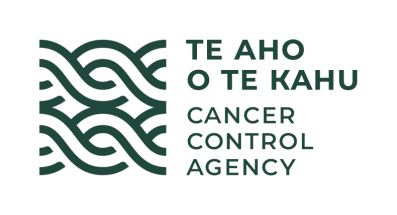 This document is available at teaho.govt.nz and health.govt.nzContents1	Introduction	11.1	Purpose	21.2	Scope	21.3	Definitions	31.4	Legislation and regulations	31.5	Te Tiriti o Waitangi and achieving equity	41.6	Related specifications	51.7	SNOMED CT	51.8	Character sets	61.9	Medicine concept specification	61.10	Data element template	72	Data elements	82.1	Facility	92.2	Patient	92.3	Diagnosis	102.4	Observation	152.5	Staging	162.6	Prognostic scoring	252.7	Regimen	272.8	Cycle	332.9	Administration	372.10	Tumour specific elements	423	Adoption and implementation	483.1	Adoption roadmap	483.2	Implementation principles	48Appendix A: Additonal SNOMED CT terms	50IntroductionTe Aho o Te Kahu, the Cancer Control Agency is an independent departmental agency that was established to lead and unite efforts to deliver better cancer outcomes for Aotearoa. Te Aho o Te Kahu is responsible for developing and publishing cancer-specific data standards.The New Zealand Cancer Action Plan | Te Mahere mō te Mate Pukupuku o Aotearoa  2019-2029 provides a pathway to improve cancer outcomes for all New Zealanders with the objectives of building a system that delivers consistent and modern cancer care, equitable cancer outcomes, fewer cancers and better cancer survival, supportive care and end of life care.The Anti-Cancer Therapy – Nationally Organised Workstreams (ACT-NOW) programme was launched in 2018 with the aim to develop a detailed database of information on patients receiving systemic anti-cancer therapy (SACT) across New Zealand. ACT-NOW engages with the medical oncology, haematology, pharmacist and nursing communities to identify and reduce variation, enhance equity of access and support resource planning.ACT-NOW is a key deliverable identified in Te Aho’s New Zealand Cancer Action Plan 2019-2029, with guiding principles that include:Identify and understand key equity issues that exist within systemic therapy and that apply to most or all cancer types (for example, equity of access), and how the collection of specific data could support progress against resolving such issues. Focus on the key issues that are relevant across systemic therapy, irrespective of cancer type.Focus on data collected through oncology e-prescribing systems to help guide a pragmatic system with a high probability of successful implementation. This also means avoiding the shoehorning of new data into these systems where it would be more appropriate to collect elsewhere and/or through different Te Aho workstreams.Have key outcome measures such as survival, treatment utility, etc, in scope. The initial phase of this programme includes the development of national regimen definitions to create a solid foundation for the subsequent capture of nationally comparable data. The system for the development, maintenance and publication of regimen definitions is known as the SACT Regimen Library system (SRL) and was launched in February 2021. The final phase includes development of this ACT-NOW data standard, which will support the establishment of a new systemic therapy national data collection and suite of analytics to guide improvements in equity, clinical quality and resource utilisation. This document identifies and describes the data elements that should be captured from provider electronic systems and submitted into a national collection when prescribing and treating people living with cancer using systemic anti-cancer therapy. The standard was developed by the ACT-NOW Data Specification Working Group (DWG), guided by ACT-NOW principles of driving equity, clinical quality and efficiency within the context of adult medical oncology and malignant haematology.The membership of the DWG includes representatives from medical oncology, haematology, oncology pharmacy, oncology nursing, research and equity reporting specialists. DWG’s role is to develop and endorse the ACT-NOW data specification; the set of agreed and prioritised data requirements that are relevant to most/all cancer streams across medical oncology and malignant haematology. DWG would endure beyond this to provide ongoing guidance to the Medical Oncology Working Group (MOWG) or the Haematology Working Group (HWG) on any enhancements or refinements to the specification and on the interpretation of collected data.PurposeThis document identifies and describes the data elements that should be captured from provider electronic systems and submitted into a national collection when prescribing and treating people living with cancer using systemic anti-cancer therapy. SACT refers to all anti-cancer drug treatments. This includes chemotherapy, targeted therapies, hormones and other drug therapies.The standard aims to support Te Aho o Te Kahu and the Ministry of Health’s vision to accelerate the shift to a fully interoperable digital health ecosystem. The Ministry of Health has developed an Interoperability Roadmap to support a modern, digitally enabled and data-driven health and disability system to improve equity and pae ora (healthy futures). An interoperable digital health ecosystem relies on the national adoption of data standards and collaboration across the health sector.Te Aho o Te Kahu, in partnership with the Ministry of Health and health sector, will ensure the standard is reviewed and updated as required through the HISO processes.ScopeThis document covers data captured by the systemic therapy care team as part of the standard patient treatment planning, delivery and monitoring. It includes data elements that are relevant for adult solid or haematological cancers. The standard aims to leverage the structured data that already exists within oncology e-prescribing systems and therefore should not require significant additional data recording by clinical teams.The standard does not cover:Adolescent and young adult cancer patients (AYA)Non-malignant bloodsClinical trialsPatients that are not commencing systemic therapyTechnical specification requirements for implementation, such as creating the data elements in a physical database systemCapturing clinician details DefinitionsThe following special terms are used in this document.Legislation and regulationsThe following legislation and regulations are relevant to this standard:Health Information Privacy Code 2020Health Practitioners Competence Assurance Act 2003Privacy Act 2020Public Records Act 2005Health (Retention of Health Information) Regulations 1996.Medicines Act 1981 and Medicines Regulations 1984.Te Tiriti o Waitangi and achieving equityTe Aho o Te Kahu recognises the central importance of its Te Tiriti o Waitangi obligations, including working in partnership with Māori with a clear focus on achieving equity for Māori in terms of cancer outcomes. A critical factor in meeting Te Tiriti obligations and achieving equity objectives includes forming key relationships to inform the scope and development of this standard. DWG includes Māori researcher/equity reporting specialist co-chair and haematologist members who are also members of the Hei Āhuru Mōwai Māori Cancer Leadership Aotearoa. This group is working together with Te Aho o Te Kahu on work to help reduce inequities for Māori across the cancer continuum. DWG also includes Waikato DHB’s Programme Manager, Clinical Equity. Also consulted for this standard is He Ara Tāngata, Te Aho o Te Kahu’s Consumer Reference Group to provide the voices of people living with cancer, and their whānau.A primary focus for the DWG is to understand the key known or potential equity issues that exist within systemic therapy access, provision, and outcomes, and to develop a data standard that will support improvements to these. By enabling data capture that would allow for a deeper understanding of the nature and extent of equity issues, more targeted and effective strategies for addressing these inequities may be developed. This will include specific consideration of how data could achieve improved outcomes or equity for Māori.With consistent data standards for cancer across the health sector, high-quality data can be used to monitor and audit patient pathways locally, regionally and nationally to support the equitable delivery of care across the pathway and improve cancer outcomes. To achieve this the ACT-NOW standard aims to identify the data required to measure and monitor the following to determine inequity of access to systemic therapy:access to systemic treatmenttiming of access (relative to diagnosis)types of medicines being accessed (best practice care)location of treatment relative to residence (patient mobility)all of the above, by stage of disease as acted on by clinician(s)all of the above, including privately funded care (to complete the picture of access equity)Related specificationsThe following documents have been used to develop or are referenced in this standard.New Zealand Cancer Health Information Strategy. Wellington: Ministry of HealthNew Zealand Cancer Plan: Better, faster cancer care 2015–2018. Wellington: Ministry of HealthNew Zealand Cancer Action Plan 2019–2029 – Te Mahere mō te Mate Pukupuku o Aotearoa 2019–2029. Revised January 2020. Wellington: Ministry of HealthHISO 10080 Systemic Anti-Cancer Therapy Regimen Data Standard. In development.HISO 10013:2015 HL7 Standards EndorsementHISO 10038.0:2017 Preface to the Cancer Data StandardsHISO 10038.1:2011 Interim National Cancer Core Data Definitions StandardHISO 10038.3:2011 Interim National Cancer Core Data StandardHISO 10042 Medication Charting and Medicine Reconciliation StandardsHISO 10045 Health Provider Identity Standard (draft standard available from standards@health.govt.nz)HISO 10046 Consumer Health Identity StandardHISO 10063:2017 GS1 Standards EndorsementHISO 10083:2020 Interoperability RoadmapMinistry of Health’s Clinical Coding System code tableOverall Treatment Utility. The University of Edinburgh ISO/IEC 10646:2017 Information technology – Universal Coded Character Set (UCS)SNOMED CTCoded data elements in ACT-NOW regimens use by default the SNOMED CT terminology for clinical information. The concepts making up each value domain are denoted by either the preferred term or a clinically agreed term and are linked to entries in the SNOMED CT browser (use Chrome to access this link). The SNOMED CT concept identifier (SCTID) can be viewed by hovering over the link. Some data elements are restricted to a definite set of SNOMED CT concepts, while others are more open-ended and allow the user to select from a wider set of concepts, usually within a certain hierarchy or sub-hierarchy for example, the set of all disease concepts. When new values need to be added to the value set collection, these principles apply:Where a suitable SNOMED CT concept exists in the SNOMED CT International Edition it will be usedIf a suitable concept in the SNOMED CT International Edition does not exist, a new concept will be created in the SNOMED CT New Zealand Extension.Systems should display the SNOMED preferred or clinically agreed term and capture the SNOMED concept identifier accordingly. See the SNOMED CT Search and Data Entry Guide for a guide to building a user-friendly search across the terminology.The latest SNOMED CT New Zealand Edition, incorporating the SNOMED CT International Edition and released in April and October every year, is the standard distribution. SNOMED CT is free to use in New Zealand and easy to implement. Download and install each release from the Member Licensing and Distribution Service or integrate your software with the SNOMED CT terminology service provided by the Ministry of Health.Character setsText data elements must accommodate macrons for te reo Māori and diacritic characters for other commonly used languages. By default, this means using the Unicode Basic Latin, Latin-1 Supplement and Latin Extended A character sets.ISO/IEC 10646:2017 Information technology – Universal Coded Character Set (UCS) is the recognised standard. UTF-8 is the recommended character encoding.Medicine concept specificationThis standard specifies medicines using the New Zealand Medicines Terminology (NZMT) Medicinal Product (MP) concept SCTID and Tall Man lettering preferred term. Where the MP concept models a medicine that either: meets the requirements of the Health Quality & Safety Commission (HQSC) Medication Safety Expert Advisory Group’s Specify Brand Advice Guidance or the working group has objective evidence that available presentations of the medicine are not interchangeable in oncology practice.The human readable format displayed to users in software systems will be «MP preferred term» «(Brand Name)».Data element templateData element specifications in this standard conform to the requirements of ISO/IEC 11179 Information Technology – Metadata Registries (MDR).Data elementsThis section describes the set of core minimum data to be captured to support the recording of anti-cancer drug treatment. Any electronic prescribing technical solution must be able to capture data for multiple treatment plans based on multiple diagnoses and assessments for the same person. Each diagnosis must have one or more regimens. Each regimen must have one or more cycles which must have one or more administrations.Figure 1 gives an overview of these relationships. The subsections that follow provide more detail on the data elements. Figure 1: Conceptual modelFacilityInformation relating to the health provider.Facility IDPatientInformation relating to the patient.Patient detailsThe format for the following list of patient details is sourced directly from the HISO 10046 Consumer Health Identity Standard. Please use this standard for full definitions and format of these items.*	See HISO 10001:2017 Ethnicity Data Protocols for the collection and recording of ethnicity data.**	Gender is self-identified (personal preference) and is captured in the patient’s NHI record.***	Sex is assigned genetically and is important when determining treatment; therefore, it is a mandatory field. See HISO 10038.3 Interim National Cancer Core Data Definitions Standard for a definition of this data element.DiagnosisInformation relating to the patient diagnosis.Date of diagnosisCollecting the date of diagnosis is critical to assess timeliness of treatment and is not always captured within the NZ Cancer Registry.Primary cancer typeThe primary cancer type is key to describing the diagnosis for which treatment is being prescribed, and for contextualising the treatment itself.HistologyHistology information is key to describing the diagnosis for which treatment is being prescribed, and for contextualising the treatment itself.LateralityThis information is useful for understanding the treatment being provided to a patient receiving chemoradiation.Grading systemThe grading system indicates which grading system is being applied.GradeThe grade of the cancer is key to describing the diagnosis for which treatment is being prescribed, and for contextualising the treatment itself.Grading system versionThe version of the grading system used is key for futureproofing the data collection as grading systems may change over time.Recurrence typeThe recurrence type provides additional detail to describe diagnosis and contextualise treatment.Recurrence dateObservationInformation relating to overall patient assessment.ECOG status dateECOG statusThe ECOG status is critical to contextualise the treatment a person is receiving.Staging This section lists the data elements for capturing the patient’s staging information. Staging systems classify patients with a similar prognosis into groups or stages.TNM staging is an international staging classification system based on the anatomical site of the primary tumour and the extent of its spread.The T (tumour) component refers to the size of the tumour and whether it has spread to surrounding tissues.The N (nodes) component describes the presence or absence of tumour in regional lymph nodes.The M (metastasis) component refers to the presence or absence of tumour at sites distant from the primary cancer type.When clinically appropriate, at least one T, N or M needs to be recorded across the clinical and pathological settings (eg a Clinical or Pathological T must be provided, and so on). TNM Staging is only applicable when the diagnosis is for an adult (>16 years of age) non-haematological, non-CNS or non-skin cancer.Where AJCC is not clinically appropriate, ‘Other staging system’ elements can be recorded.The staging section in this standard differs slightly from the HISO 10038.4 Cancer Multidisciplinary Meeting Data Standard. This is to reflect the way that staging data is universally captured within the oncology electronic-prescribing systems from which the data will be sourced. NOTE: Te Aho o Te Kahu (Cancer Control Agency), is undertaking projects to improve the quality and completeness of staging data. This section will be updated to reflect the outcome of this project. Please contact Te Aho o Te Kahu (Cancer Control Agency) for further information by emailing info@teaho.govt.nz.Clinical stageClinical stage classification (cTNM) is based on patient history, physical examination, and any imaging done before initiation of treatment. Imaging study information may be used for clinical staging, but clinical stage may be assigned based on whatever information is available. No specific imaging is required to assign a clinical stage for any cancer site. When performed within this framework, biopsy information on regional lymph nodes and/or other sites of metastatic disease may be included in the clinical classification (source: AJCC 8th edition).The following data elements identify the key information that helps to determine a suitable treatment option for a patient.TNM: Clinical T stageTNM: Clinical N stageTNM: Clinical M stageClinical TNM edition usedClinical group stageClinical stage datePathological stagePathological stage classification (pTNM) is based on clinical stage information supplemented/modified by operative findings and pathological evaluation of the resected specimens. This classification applies when surgery is performed before initiation of adjuvant radiation or systemic therapy (source: AJCC 8th edition).The following data elements identify the key information that helps to determine a suitable treatment option for a patient.TNM: Pathological T stageTNM: Pathological N stageTNM: Pathological M stagePathological TNM edition usedPathological group stagePathological stage dateOther stagingWhere TNM is not used or is not applicable, details of another staging system can be recorded using the following data elements.The following data elements identify the key information that helps to determine a suitable treatment option for a patient.Other staging system group stageOther staging systemOther staging system versionOther staging system stage datePrognostic scoringInformation relating to prognostic scoring.Prognostic scoring is critical in describing the cancer diagnosis for most haematological cancers and some solid tumours.Prognostic scorePrognostic score datePrognostic scoring editionPrognostic scoring systemRegimenInformation relating to a patient’s treatment plan.SRL regimen codeThis data element is critical for linking the regimen a patient is receiving back to the SACT Regimen Library (SRL).Regimen IDThis data element details the identifier of the regimen used in the treatment where an SRL regimen is not available/provided, and a local unique identifier is used.Regimen nameThe regimen name is critical for describing the treatment a patient is receiving.Treatment intentThe treatment intent characterises the expectation of whether treatment is either curative or palliative.Clinical trial flagThe clinical trial flag will provide valuable information on understanding access to clinical trials.Regimen complete flagDiscontinue dateCapturing the date the regimen was discontinued is important to understand variation in treatment discontinuation rates.Discontinue reason Information relating to reasons for treatment discontinuation.This information is important to understand variation in treatment discontinuation rates and reasons.Overall discontinue reasonDiscontinue reason due to patient factorsA key objective of ACT-NOW is to identify barriers to access and reasons for treatment discontinuation. Patient factors can play a key role in this and capturing data on patient factors has been identified as an ideal.Discontinue reason due to toxicity typeA key objective of ACT-NOW is to identify reasons for treatment discontinuation. Toxicities can play a key role in this and capturing toxicity data has been identified as an ideal.Number of cycles administeredCollecting details about the number of cycles administered in a regiment is important to understand variation in practice.Disease responseCapturing information on the disease response will provide meaningful yet simple outcomes data for curative treatments.Date of completionCycleInformation relating to a cycle, the period of chemotherapy treatment given according to a specific schedule.The cycle number, length, start date, end date and last administration date are used as mechanisms to link the regimen details to the administration details.Cycle numberCycle lengthCycle start dateCycle end dateLast administration dateDose adjustment reasonCapturing the reason for adjustments is necessary to understand variation in dosing/dose adjustments.Body Surface Area (BSA)Knowing the body surface area of a patient at the start of the cycle will provide valuable information to understand variation in dose-capping.WeightCapturing the weight of a patient at the time of encounter is a Health and Disability Commissioner (HDC) requirement. Creatinine clearanceFor some regimens, creatinine clearance is critical to inform/contextualise dosing.Creatinine clearance dateThe date the creatinine clearance sample was obtained.AdministrationInformation relating to treatment administration to a patient.The data elements identified in this section are key to providing an understanding of the treatment information.Cycle dayMedicine nameMedicine IDPrescribed dosePrescribed dose unitAdministered doseAdministered dose unitRoute of administrationAdministration start timeAdministration end timeAdministration durationTumour specific elementsThis lists the details required for specific tumours. Note: These elements are subject to change following completion of related data specifications in Te Aho o Te Kahu’s Structured Pathology project. Data elements that are needed for publicly available treatments should be mandatory. Prognostic scores should be optional. BreastEstrogen Receptor (ER) statusProgesterone Receptive (PR) statusHER2 statusLungEGFRALKBowelMSIBRAFHead and NeckHPV16CNS – GBMIDHMethylation status (variant)GenericPD1PD1LTestesLDHAFPHCGIGCCCGRenalTo be determinedHaemTo be determinedAdoption and implementationAdoption roadmapTe Aho o Te Kahu will lead national adoption of this standard as an element of the ACT-NOW project under the Cancer Action Plan 2019-2029.The adoption roadmap includes:publication of approved national standard regimens to https://nzf.org.nz/regimens.uptake of published regimens by individual cancer units for new patients via manual inclusion into patient care plans created in cancer management software. This supports the capture of data about patient management across the country required by the Cancer Action Plan.addition of new functionality allowing for the electronic import and export of systemic therapy data to and from cancer management systems via FHIR API.Development of a national collection and analytics infrastructure to receive systemic therapy data via FHIR API.Implementation principles Key principles for the implementation of this standard include:must support capturing and sharing of information electronically while ensuring it is secure and protects patients’ privacy according to the Privacy Act 2020, Health Information Privacy Code 2020, and the HISO 10029:2015 Health Information Security Framework.must be adaptable to apply new and modified data element requirements when future updates are published.should support integration with NHI, HPI, New Zealand Business Number (NZBN) and other master data sources referenced in this document.should integrate with other health information systems.should use automatically populated information if possible.should be used to support any Request for Proposal (RFP) process to select a SACT e-prescribing solution and/or as input into the design and development of this solution.should display the SNOMED preferred or clinically agreed term and capture the SNOMED concept identifier accordingly.SNOMED CT New Zealand Edition releases are currently published in April and October every year. All client systems should implement each release within three months of the release date. This implementation requirement may be revised in the future if the frequency of releases changes. Client system implementations of SNOMED CT New Zealand Edition should have the capability of processing data from previous versions of SNOMED CT.Appendix A: Additonal SNOMED CT termsThese are the SNOMED CT data domains (range of allowable options for a particular data element) for selected items in this standard. Both the SNOMED CT clinical term and identifier are presented. Any system should capture and submit to a national collection the clinical term, the associated code and the SNOMED CT version, but only the clinical term should be visible to users.If a SNOMED CT code has not been provided, a suitable code either does not currently exist or code choices for the domain option are still under development. These will be added later. In this document, these entries are shown as TBA (to be advised). Reference sets for the below tables will be developed and included in a future release of the SNOMED CT New Zealand edition.ECOG statusOverall discontinue reasonDiscontinue reason due to patient factorsDiscontinue reason due to toxicity typeDose adjustment reason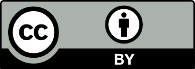 This work is licensed under the Creative Commons Attribution 4.0 International licence. In essence, you are free to: share ie, copy and redistribute the material in any medium or format; adapt ie, remix, transform and build upon the material. You must give appropriate credit, provide a link to the licence and indicate if changes were made.TermDefinitionAJCCThe American Joint Committee on Cancer (AJCC) develops evidence-based anatomic staging that supports clinicians in understanding and treatment cancer patientsDWGACT-NOW Data Specification Working GroupECOG statusThe Eastern Cooperative Oncology Group (ECOG) score, also called the WHO or Zubrod score, is a measure of cancer patients’ general wellbeing. The score runs from 0 to 5, with 0 denoting perfect health and 5 death. The measure is used to help assess a patient’s ability to cope with different treatment protocols such as chemotherapy.HISOThe Health Information Standards Organisation is kaitiaki and the governing body for health information standards in New Zealand. HISO provides technical leadership and expert advice to the Ministry of Health and other health agencies on the development and adoption of health information standards.HWGHaematology Working GroupICD-10-AMThe International Statistical Classification of Diseases and Related Health Problems version 10 – Australian Modification. ICD-10 is a health care classification system, providing a system of diagnostic codes for classifying diseases, including nuanced classifications of a variety of signs, symptoms, abnormal findings, complaints, social circumstances and external causes of injury or disease.ICD-OThe International Classification of Diseases for Oncology (ICD-O) is a domain-specific extension of the International Statistical Classification of Diseases and Related Health Problems for tumour diseases. This classification is widely used by cancer registries to capture the morphology of a tumour.Lead clinicianThe clinician who assumes primary responsibility for the patient (subject to change as required).MOWGMedical Oncology Working GroupSNOMED CTSystematized Nomenclature of Medicine – Clinical Terms is a systematic, computer-processable collection of medical terms that provide definitions and synonyms that cover anatomy, diseases, findings, procedures, microorganisms, substances and so on. It is a consistent way to store, retrieve and aggregate medical data across specialties and sites of care.Tumour group or streamA group of similar or related cancers, usually categorised according to the bodily system or organ they are associated with (for example, bowel, gynaecological, breast).DefinitionA statement that expresses the essential nature of the data element and its differentiation from other elements in the data set.A statement that expresses the essential nature of the data element and its differentiation from other elements in the data set.A statement that expresses the essential nature of the data element and its differentiation from other elements in the data set.Source standardsEstablished data definitions or guidelines relating to the data element.Established data definitions or guidelines relating to the data element.Established data definitions or guidelines relating to the data element.Data typeAlphabetic (A)DateDate/timeNumeric (N)Alphanumeric (X)BooleanRepresentational classCode, free text, value or identifier.For date and time data types, use full date or partial date.Field sizeMaximum number of charactersRepresentational layoutThe formatted arrangement of characters in alphanumeric elements, for example:X(50) for a 50-character alphanumeric stringNNN for a 3-digit numberNNAAAA for a formatted alphanumeric identifier.Value domainThe named, enumerated or described set of valid values or codes that are acceptable for the data element.Each coded data element has a specified code set.The named, enumerated or described set of valid values or codes that are acceptable for the data element.Each coded data element has a specified code set.The named, enumerated or described set of valid values or codes that are acceptable for the data element.Each coded data element has a specified code set.ObligationIndicates if the data element is mandatory, conditional or optional.Mandatory means the data element is required unless an exception process is followed.Conditional means the data element is required based on another data element.Optional means that the data element is available but is not obligatory.Indicates if the data element is mandatory, conditional or optional.Mandatory means the data element is required unless an exception process is followed.Conditional means the data element is required based on another data element.Optional means that the data element is available but is not obligatory.Indicates if the data element is mandatory, conditional or optional.Mandatory means the data element is required unless an exception process is followed.Conditional means the data element is required based on another data element.Optional means that the data element is available but is not obligatory.Guide for useAdditional guidance to inform the use of the data element.Additional guidance to inform the use of the data element.Additional guidance to inform the use of the data element.Verification rulesQuality control mechanisms that preclude invalid values.Quality control mechanisms that preclude invalid values.Quality control mechanisms that preclude invalid values.DefinitionThe unique identifier for the facility that is providing services associated with the patient’s visit. The facility where the treatment is being delivered.The unique identifier for the facility that is providing services associated with the patient’s visit. The facility where the treatment is being delivered.The unique identifier for the facility that is providing services associated with the patient’s visit. The facility where the treatment is being delivered.Source standardsHISO 10045 Health Provider Identity Standard (draft standard available from standards@health.govt.nz).HISO 10045 Health Provider Identity Standard (draft standard available from standards@health.govt.nz).HISO 10045 Health Provider Identity Standard (draft standard available from standards@health.govt.nz).Data typeAlphanumericRepresentational classIdentifierField size8Representational layoutFXXNNN-CValue domainA valid HPI Facility IDA valid HPI Facility IDA valid HPI Facility IDObligationMandatoryMandatoryMandatoryGuide for useThe facility identifier is assigned by the HPI system when the facility record in the HPI is created.It is recommended that this data element be captured to allow for prescribing of systemic anti-cancer therapy.Should be automatically populated via integration between clinical systems.F is a constant prefix – all facility identification numbers start with ‘F’.X is either an alphabetic or numeric.N is a number.C is the check digit established using the Modulus 11 system.The facility identifier is assigned by the HPI system when the facility record in the HPI is created.It is recommended that this data element be captured to allow for prescribing of systemic anti-cancer therapy.Should be automatically populated via integration between clinical systems.F is a constant prefix – all facility identification numbers start with ‘F’.X is either an alphabetic or numeric.N is a number.C is the check digit established using the Modulus 11 system.The facility identifier is assigned by the HPI system when the facility record in the HPI is created.It is recommended that this data element be captured to allow for prescribing of systemic anti-cancer therapy.Should be automatically populated via integration between clinical systems.F is a constant prefix – all facility identification numbers start with ‘F’.X is either an alphabetic or numeric.N is a number.C is the check digit established using the Modulus 11 system.Verification rulesA valid HPI FAC identifier.A valid HPI FAC identifier.A valid HPI FAC identifier.Data elementsNational Health Index (NHI) numberContact detailsGiven nameStreet address/address line 1Family name (surname)Additional street address/address line 2Date of birthSuburb/address line 3Ethnicity (1–6)*Town or city/address line 4Gender**PostcodeSex***Domicile codeDefinitionThe date of the primary diagnosis of cancer for which the patient is receiving systemic therapy.The date of the primary diagnosis of cancer for which the patient is receiving systemic therapy.The date of the primary diagnosis of cancer for which the patient is receiving systemic therapy.Source standards---Data typeDateRepresentational classFull dateField size8Representational layoutYYYYMMDDValue domainValid dateValid dateValid dateObligationMandatoryMandatoryMandatoryGuide for useProposed date hierarchyMedical Oncology:Date of first (not necessarily definitive procedure) Histology OR Cytology specimen collected.Date Radiology used to make diagnosis was performedDate Tumour markers/bloods taken.Date of Clinical diagnosis.Haematology:Cytology/Histology (for example, bone marrow aspirate or peripheral blood in acute leukaemias, biopsy in lymphomas, biopsy needed in myeloma to confirm diagnosis).Flow cytometry (this is definitely diagnostic for conditions like CLL, and some other low grade B- and T- cell LPDs, sometimes confirms subtype of acute leukaemia).Cytogenetics (this includes FISH) and Molecular (for example, chronic phase CML, JAK+ MPN).Proposed date hierarchyMedical Oncology:Date of first (not necessarily definitive procedure) Histology OR Cytology specimen collected.Date Radiology used to make diagnosis was performedDate Tumour markers/bloods taken.Date of Clinical diagnosis.Haematology:Cytology/Histology (for example, bone marrow aspirate or peripheral blood in acute leukaemias, biopsy in lymphomas, biopsy needed in myeloma to confirm diagnosis).Flow cytometry (this is definitely diagnostic for conditions like CLL, and some other low grade B- and T- cell LPDs, sometimes confirms subtype of acute leukaemia).Cytogenetics (this includes FISH) and Molecular (for example, chronic phase CML, JAK+ MPN).Proposed date hierarchyMedical Oncology:Date of first (not necessarily definitive procedure) Histology OR Cytology specimen collected.Date Radiology used to make diagnosis was performedDate Tumour markers/bloods taken.Date of Clinical diagnosis.Haematology:Cytology/Histology (for example, bone marrow aspirate or peripheral blood in acute leukaemias, biopsy in lymphomas, biopsy needed in myeloma to confirm diagnosis).Flow cytometry (this is definitely diagnostic for conditions like CLL, and some other low grade B- and T- cell LPDs, sometimes confirms subtype of acute leukaemia).Cytogenetics (this includes FISH) and Molecular (for example, chronic phase CML, JAK+ MPN).Verification rulesA valid date that is less than or equal to the current date.A valid date that is less than or equal to the current date.A valid date that is less than or equal to the current date.DefinitionThe primary cancer type of the diagnosis being treated.The primary cancer type of the diagnosis being treated.The primary cancer type of the diagnosis being treated.Source standardsSNOMED CT New Zealand EditionSNOMED CT New Zealand EditionSNOMED CT New Zealand EditionData typeNumericRepresentational classCodeField size18Representational layoutN(18)Value domainTBANote: A SNOMED CT NZ Edition reference set is under development for this element.TBANote: A SNOMED CT NZ Edition reference set is under development for this element.TBANote: A SNOMED CT NZ Edition reference set is under development for this element.ObligationMandatoryMandatoryMandatoryGuide for useIt is recommended this data be captured to allow for prescribing of systemic anti-cancer therapy.This data should be automatically populated via integration between clinical systems.This must be accompanied with details of the clinical term and the clinical coding system used.It is recommended this data be captured to allow for prescribing of systemic anti-cancer therapy.This data should be automatically populated via integration between clinical systems.This must be accompanied with details of the clinical term and the clinical coding system used.It is recommended this data be captured to allow for prescribing of systemic anti-cancer therapy.This data should be automatically populated via integration between clinical systems.This must be accompanied with details of the clinical term and the clinical coding system used.Verification rulesMust be an active SNOMED CT concept.Must be an active SNOMED CT concept.Must be an active SNOMED CT concept.DefinitionThe histologic type of the cancer being treated.The histologic type of the cancer being treated.The histologic type of the cancer being treated.Source standardsSNOMED CT New Zealand EditionSNOMED CT New Zealand EditionSNOMED CT New Zealand EditionData typeNumericRepresentational classCodeField size18Representational layoutN(18)Value domainTBANote: A SNOMED CT NZ Edition reference set is under development for this element.TBANote: A SNOMED CT NZ Edition reference set is under development for this element.TBANote: A SNOMED CT NZ Edition reference set is under development for this element.ObligationMandatoryMandatoryMandatoryGuide for useIt is recommended that this data element be captured to allow for prescribing of systemic anti-cancer therapy.This data should be automatically populated via integration between clinical systems.This must be accompanied with details of the clinical term and the clinical coding system used.It is recommended that this data element be captured to allow for prescribing of systemic anti-cancer therapy.This data should be automatically populated via integration between clinical systems.This must be accompanied with details of the clinical term and the clinical coding system used.It is recommended that this data element be captured to allow for prescribing of systemic anti-cancer therapy.This data should be automatically populated via integration between clinical systems.This must be accompanied with details of the clinical term and the clinical coding system used.Verification rulesMust be an active SNOMED CT concept.Must be an active SNOMED CT concept.Must be an active SNOMED CT concept.DefinitionLaterality describes which side of a paired organ is the origin of the primary cancer being treated.Laterality describes which side of a paired organ is the origin of the primary cancer being treated.Laterality describes which side of a paired organ is the origin of the primary cancer being treated.Source standardsSNOMED CT New Zealand EditionSNOMED CT New Zealand EditionSNOMED CT New Zealand EditionData typeNumericRepresentational classCodeField size18Representational layoutN(18)Value domainObligationOptionalOptionalOptionalGuide for use---Verification rulesMust be an active SNOMED CT concept.Must be an active SNOMED CT concept.Must be an active SNOMED CT concept.DefinitionThe grading system used to grade the cancer.The grading system used to grade the cancer.The grading system used to grade the cancer.Source standardsSNOMED CT New Zealand EditionSNOMED CT New Zealand EditionSNOMED CT New Zealand EditionData typeNumericRepresentational classCodeField size18Representational layoutN(18)Value domainObligationConditional; mandatory if 2.3.6 Grade is provided.Conditional; mandatory if 2.3.6 Grade is provided.Conditional; mandatory if 2.3.6 Grade is provided.Guide for useThis data should be automatically populated via integration between clinical systems.Different grading systems may be applied to different tumour types.This data should be automatically populated via integration between clinical systems.Different grading systems may be applied to different tumour types.This data should be automatically populated via integration between clinical systems.Different grading systems may be applied to different tumour types.Verification rulesMust be an active SNOMED CT concept.Must be an active SNOMED CT concept.Must be an active SNOMED CT concept.DefinitionThe grade of the cancer being treated.The grade of the cancer being treated.The grade of the cancer being treated.Source standardsSNOMED CT New Zealand EditionSNOMED CT New Zealand EditionSNOMED CT New Zealand EditionData typeNumericRepresentational classCodeField size18Representational layoutN(18)Value domainObligationOptionalOptionalOptionalGuide for useTBA - Cancer type rules for use.TBA - Cancer type rules for use.TBA - Cancer type rules for use.Verification rulesMust be an active SNOMED CT concept.Must be an active SNOMED CT concept.Must be an active SNOMED CT concept.DefinitionVersion of the grading system used to grade the cancer being treated.Version of the grading system used to grade the cancer being treated.Version of the grading system used to grade the cancer being treated.Source standards---Data typeTBARepresentational classTBAField sizeTBARepresentational layoutTBAValue domainTBATBATBAObligationConditional; mandatory if 2.3.6 Grade is captured.Conditional; mandatory if 2.3.6 Grade is captured.Conditional; mandatory if 2.3.6 Grade is captured.Guide for useThe data element must be provided to prescribe systemic anti-cancer therapy if a tumour grade is provided.This data should be automatically populated via integration between clinical systems.The data element must be provided to prescribe systemic anti-cancer therapy if a tumour grade is provided.This data should be automatically populated via integration between clinical systems.The data element must be provided to prescribe systemic anti-cancer therapy if a tumour grade is provided.This data should be automatically populated via integration between clinical systems.Verification rulesValid version of the grading system recorded.Valid version of the grading system recorded.Valid version of the grading system recorded.DefinitionThe type of recurrence being treated.The type of recurrence being treated.The type of recurrence being treated.Source standardsSNOMED CT New Zealand EditionSNOMED CT New Zealand EditionSNOMED CT New Zealand EditionData typeNumericRepresentational classCodeField size18Representational layoutN(18)Value domainObligationOptionalOptionalOptionalGuide for use---Verification rulesMust be an active SNOMED CT concept.Must be an active SNOMED CT concept.Must be an active SNOMED CT concept.DefinitionThe date of recurrence.The date of recurrence.The date of recurrence.Source standards---Data typeDateRepresentational classFull dateField size8Representational layoutYYYYMMDDValue domainValid dateValid dateValid dateObligationOptionalOptionalOptionalGuide for use---Verification rulesA valid date that is less than or equal to the current date.A valid date that is less than or equal to the current date.A valid date that is less than or equal to the current date.DefinitionThe date when the patient’s ECOG status was derived or agreed.The date when the patient’s ECOG status was derived or agreed.The date when the patient’s ECOG status was derived or agreed.Source standards---Data typeDateRepresentational classFull dateField size8Representational layoutYYYYMMDDValue domainValid dateValid dateValid dateObligationMandatoryMandatoryMandatoryGuide for useThis data should be automatically populated via integration between clinical systems.This data should be automatically populated via integration between clinical systems.This data should be automatically populated via integration between clinical systems.Verification rulesA valid date that is less than or equal to the current date.A valid date that is less than or equal to the current date.A valid date that is less than or equal to the current date.DefinitionThe ECOG status at the start of the regimen as defined by Eastern Cooperative Oncology Group (ECOG).The ECOG status at the start of the regimen as defined by Eastern Cooperative Oncology Group (ECOG).The ECOG status at the start of the regimen as defined by Eastern Cooperative Oncology Group (ECOG).Source standardsSNOMED CT New Zealand EditionSNOMED CT New Zealand EditionSNOMED CT New Zealand EditionData typeNumericRepresentational classCodeField size18Representational layoutN(18)Value domainSee ‘ECOG status’ in Appendix A: Additional SNOMED CT termsSee ‘ECOG status’ in Appendix A: Additional SNOMED CT termsSee ‘ECOG status’ in Appendix A: Additional SNOMED CT termsObligationMandatoryMandatoryMandatoryGuide for useUseful for comparing ECOG thresholds for the same course of treatment.More widespread than KPS (simpler and easier to use).Important to tie treatments to outcomes.This data should be automatically populated via integration between clinical systems.Useful for comparing ECOG thresholds for the same course of treatment.More widespread than KPS (simpler and easier to use).Important to tie treatments to outcomes.This data should be automatically populated via integration between clinical systems.Useful for comparing ECOG thresholds for the same course of treatment.More widespread than KPS (simpler and easier to use).Important to tie treatments to outcomes.This data should be automatically populated via integration between clinical systems.Verification rulesMust be an active SNOMED CT concept.Must be an active SNOMED CT concept.Must be an active SNOMED CT concept.DefinitionClinical T stage is the coding system used to identify the presence of a primary tumour. It reflects the tumour size and extent of the primary cancer.Clinical T stage is the coding system used to identify the presence of a primary tumour. It reflects the tumour size and extent of the primary cancer.Clinical T stage is the coding system used to identify the presence of a primary tumour. It reflects the tumour size and extent of the primary cancer.Source standardsSNOMED CT New Zealand EditionSNOMED CT New Zealand EditionSNOMED CT New Zealand EditionData typeNumericRepresentational classCodeField size18Representational layoutN(18)Value domainSNOMED CT identifier that refers to the valid T category code.SNOMED CT identifier that refers to the valid T category code.SNOMED CT identifier that refers to the valid T category code.ObligationOptionalOptionalOptionalGuide for useA system should allow the user to select an appropriate TNM category code using the correct SNOMED CT identifier.A system should allow the user to select an appropriate TNM category code using the correct SNOMED CT identifier.A system should allow the user to select an appropriate TNM category code using the correct SNOMED CT identifier.Verification rulesMust be an active SNOMED CT concept.Must be an active SNOMED CT concept.Must be an active SNOMED CT concept.DefinitionClinical N stage is the coding system used to denote the absence or presence of regional lymph node metastases. It classifies the extent of regional lymph node metastases.Clinical N stage is the coding system used to denote the absence or presence of regional lymph node metastases. It classifies the extent of regional lymph node metastases.Clinical N stage is the coding system used to denote the absence or presence of regional lymph node metastases. It classifies the extent of regional lymph node metastases.Source standardsSNOMED CT New Zealand EditionSNOMED CT New Zealand EditionSNOMED CT New Zealand EditionData typeNumericRepresentational classCodeField size18Representational layoutN(18)Value domainSNOMED CT identifier that refers to the valid N category code.SNOMED CT identifier that refers to the valid N category code.SNOMED CT identifier that refers to the valid N category code.ObligationOptionalOptionalOptionalGuide for useA system should allow the user to select an appropriate TNM category code using the correct SNOMED CT identifier.A system should allow the user to select an appropriate TNM category code using the correct SNOMED CT identifier.A system should allow the user to select an appropriate TNM category code using the correct SNOMED CT identifier.Verification rulesMust be an active SNOMED CT concept.Must be an active SNOMED CT concept.Must be an active SNOMED CT concept.DefinitionClinical M stage is the coding system used to record the absence or presence of distant metastases.Clinical M stage is the coding system used to record the absence or presence of distant metastases.Clinical M stage is the coding system used to record the absence or presence of distant metastases.Source standardsSNOMED CT New Zealand EditionSNOMED CT New Zealand EditionSNOMED CT New Zealand EditionData typeNumericRepresentational classCodeField size18Representational layoutN(18)Value domainSNOMED CT identifier that refers to the valid M codes from the current edition of the AJCC TNM Classification of Malignant Tumours.SNOMED CT identifier that refers to the valid M codes from the current edition of the AJCC TNM Classification of Malignant Tumours.SNOMED CT identifier that refers to the valid M codes from the current edition of the AJCC TNM Classification of Malignant Tumours.ObligationOptionalOptionalOptionalGuide for useA system should allow the user to select an appropriate TNM category code using the correct SNOMED CT identifier.A system should allow the user to select an appropriate TNM category code using the correct SNOMED CT identifier.A system should allow the user to select an appropriate TNM category code using the correct SNOMED CT identifier.Verification rulesMust be an active SNOMED CT concept.Must be an active SNOMED CT concept.Must be an active SNOMED CT concept.DefinitionStaging system edition number used.Staging system edition number used.Staging system edition number used.Source standardsSNOMED CT New Zealand EditionSNOMED CT New Zealand EditionSNOMED CT New Zealand EditionData typeNumericRepresentational classCodeField size18Representational layoutN(18)Value domainObligationConditional; mandatory if 2.5.1 TNM: Clinical T,N,M or group stage is provided.Conditional; mandatory if 2.5.1 TNM: Clinical T,N,M or group stage is provided.Conditional; mandatory if 2.5.1 TNM: Clinical T,N,M or group stage is provided.Guide for useThis data should be automatically populated via integration between clinical systems.The nationally agreed standardised classification to use for staging is AJCC TNM Classification of Malignant Tumours, 8th edition, January 2017.This data should be automatically populated via integration between clinical systems.The nationally agreed standardised classification to use for staging is AJCC TNM Classification of Malignant Tumours, 8th edition, January 2017.This data should be automatically populated via integration between clinical systems.The nationally agreed standardised classification to use for staging is AJCC TNM Classification of Malignant Tumours, 8th edition, January 2017.Verification rulesMust be an active SNOMED CT concept.Must be an active SNOMED CT concept.Must be an active SNOMED CT concept.DefinitionClinical group stage is determined from aggregate information on the primary tumour (T), regional lymph nodes (N), and distant metastases (M), as well as any specific prognostic factors for certain cancer types.Clinical group stage is determined from aggregate information on the primary tumour (T), regional lymph nodes (N), and distant metastases (M), as well as any specific prognostic factors for certain cancer types.Clinical group stage is determined from aggregate information on the primary tumour (T), regional lymph nodes (N), and distant metastases (M), as well as any specific prognostic factors for certain cancer types.Source standardsSNOMED CT New Zealand EditionSNOMED CT New Zealand EditionSNOMED CT New Zealand EditionData typeNumericRepresentational classCodeField size18Representational layoutN(18)Value domainSNOMED CT identifier that refers to the valid group stage codes.SNOMED CT identifier that refers to the valid group stage codes.SNOMED CT identifier that refers to the valid group stage codes.ObligationOptionalOptionalOptionalGuide for useThis data should be automatically populated via integration between clinical systems.Ensure that the edition number of the classification is recorded.Refer to the AJCC TNM Classification of Malignant Tumours for coding rules.Collect this data element from information provided by the treating doctor and recorded on the patient’s medical record.Collection of this data element is conditional on the disease site being listed in the AJCC TNM Classification of Malignant Tumours.This data should be automatically populated via integration between clinical systems.Ensure that the edition number of the classification is recorded.Refer to the AJCC TNM Classification of Malignant Tumours for coding rules.Collect this data element from information provided by the treating doctor and recorded on the patient’s medical record.Collection of this data element is conditional on the disease site being listed in the AJCC TNM Classification of Malignant Tumours.This data should be automatically populated via integration between clinical systems.Ensure that the edition number of the classification is recorded.Refer to the AJCC TNM Classification of Malignant Tumours for coding rules.Collect this data element from information provided by the treating doctor and recorded on the patient’s medical record.Collection of this data element is conditional on the disease site being listed in the AJCC TNM Classification of Malignant Tumours.Verification rulesMust be an active SNOMED CT concept.Must be an active SNOMED CT concept.Must be an active SNOMED CT concept.DefinitionClinical stage date is the date of decision to treat.Clinical stage date is the date of decision to treat.Clinical stage date is the date of decision to treat.Source standards---Data typeDateRepresentational classFull dateField size8Representational layoutYYYYMMDDValue domainValid dateValid dateValid dateObligationConditional; mandatory if 2.5.1 TNM: Clinical T,N,M or group stage is provided.Conditional; mandatory if 2.5.1 TNM: Clinical T,N,M or group stage is provided.Conditional; mandatory if 2.5.1 TNM: Clinical T,N,M or group stage is provided.Guide for useThis data should be automatically populated via integration between clinical systems.This data should be automatically populated via integration between clinical systems.This data should be automatically populated via integration between clinical systems.Verification rulesA valid date that is less than or equal to the current date.A valid date that is less than or equal to the current date.A valid date that is less than or equal to the current date.DefinitionPathological T stage is the coding system used to identify the presence of primary tumour. It reflects the tumour size and extent of the primary cancer.Pathological T stage is the coding system used to identify the presence of primary tumour. It reflects the tumour size and extent of the primary cancer.Pathological T stage is the coding system used to identify the presence of primary tumour. It reflects the tumour size and extent of the primary cancer.Source standardsSNOMED CT New Zealand EditionSNOMED CT New Zealand EditionSNOMED CT New Zealand EditionData typeNumericRepresentational classCodeField size18Representational layoutN(18)Value domainSNOMED CT identifier that refers to the valid T category code.SNOMED CT identifier that refers to the valid T category code.SNOMED CT identifier that refers to the valid T category code.ObligationOptionalOptionalOptionalGuide for useThis data should be automatically populated via integration between clinical systems.A system should allow the user to select an appropriate TNM category code using the correct SNOMED CT identifier.This data should be automatically populated via integration between clinical systems.A system should allow the user to select an appropriate TNM category code using the correct SNOMED CT identifier.This data should be automatically populated via integration between clinical systems.A system should allow the user to select an appropriate TNM category code using the correct SNOMED CT identifier.Verification rulesMust be an active SNOMED CT concept.Must be an active SNOMED CT concept.Must be an active SNOMED CT concept.DefinitionPathological N stage is the coding system used to denote the absence or presence of regional lymph node metastases. It classifies the extent of regional lymph node metastases.Pathological N stage is the coding system used to denote the absence or presence of regional lymph node metastases. It classifies the extent of regional lymph node metastases.Pathological N stage is the coding system used to denote the absence or presence of regional lymph node metastases. It classifies the extent of regional lymph node metastases.Source standardsSNOMED CT New Zealand EditionSNOMED CT New Zealand EditionSNOMED CT New Zealand EditionData typeNumericRepresentational classCodeField size18Representational layoutN(18)Value domainSNOMED CT identifier that refers to the valid N category code.SNOMED CT identifier that refers to the valid N category code.SNOMED CT identifier that refers to the valid N category code.ObligationOptionalOptionalOptionalGuide for useThis data should be automatically populated via integration between clinical systems.A system should allow the user to select an appropriate TNM category code using the correct SNOMED CT identifier.This data should be automatically populated via integration between clinical systems.A system should allow the user to select an appropriate TNM category code using the correct SNOMED CT identifier.This data should be automatically populated via integration between clinical systems.A system should allow the user to select an appropriate TNM category code using the correct SNOMED CT identifier.Verification rulesMust be an active SNOMED CT concept.Must be an active SNOMED CT concept.Must be an active SNOMED CT concept.DefinitionPathological M stage is the coding system used to record the absence or presence of distant metastases.Pathological M stage is the coding system used to record the absence or presence of distant metastases.Pathological M stage is the coding system used to record the absence or presence of distant metastases.Source standardsSNOMED CT New Zealand EditionSNOMED CT New Zealand EditionSNOMED CT New Zealand EditionData typeNumericRepresentational classCodeField size18Representational layoutN(18)Value domainSNOMED CT identifier that refers to the valid M category code.SNOMED CT identifier that refers to the valid M category code.SNOMED CT identifier that refers to the valid M category code.ObligationOptionalOptionalOptionalGuide for useThis data should be automatically populated via integration between clinical systems.A system should allow the user to select an appropriate TNM category code using the correct SNOMED CT identifier.This data should be automatically populated via integration between clinical systems.A system should allow the user to select an appropriate TNM category code using the correct SNOMED CT identifier.This data should be automatically populated via integration between clinical systems.A system should allow the user to select an appropriate TNM category code using the correct SNOMED CT identifier.Verification rulesMust be an active SNOMED CT concept.Must be an active SNOMED CT concept.Must be an active SNOMED CT concept.DefinitionStaging system edition number used.Staging system edition number used.Staging system edition number used.Source standardsSNOMED CT New Zealand EditionSNOMED CT New Zealand EditionSNOMED CT New Zealand EditionData typeNumericRepresentational classCodeField size18Representational layoutN(18)Value domainObligationConditional; mandatory if 2.5.2 TNM: Pathological T,N,M or group stage is provided.Conditional; mandatory if 2.5.2 TNM: Pathological T,N,M or group stage is provided.Conditional; mandatory if 2.5.2 TNM: Pathological T,N,M or group stage is provided.Guide for useThis data should be automatically populated via integration between clinical systemsThe nationally agreed standardised classification to use for staging is AJCC TNM Classification of Malignant Tumours, 8th edition, January 2017This data should be automatically populated via integration between clinical systemsThe nationally agreed standardised classification to use for staging is AJCC TNM Classification of Malignant Tumours, 8th edition, January 2017This data should be automatically populated via integration between clinical systemsThe nationally agreed standardised classification to use for staging is AJCC TNM Classification of Malignant Tumours, 8th edition, January 2017Verification rulesMust be an active SNOMED CT concept.Must be an active SNOMED CT concept.Must be an active SNOMED CT concept.DefinitionPathological group stage is determined from aggregate information on the primary tumour (T), regional lymph nodes (N), and distant metastases (M), as well as any specific prognostic factors for certain cancer types.Pathological group stage is determined from aggregate information on the primary tumour (T), regional lymph nodes (N), and distant metastases (M), as well as any specific prognostic factors for certain cancer types.Pathological group stage is determined from aggregate information on the primary tumour (T), regional lymph nodes (N), and distant metastases (M), as well as any specific prognostic factors for certain cancer types.Source standardsSNOMED CT New Zealand EditionSNOMED CT New Zealand EditionSNOMED CT New Zealand EditionData typeNumericRepresentational classCodeField size18Representational layoutN(18)Value domainSNOMED CT identifier that refers to the valid group stage codes.SNOMED CT identifier that refers to the valid group stage codes.SNOMED CT identifier that refers to the valid group stage codes.ObligationOptionalOptionalOptionalGuide for useThis data should be automatically populated via integration between clinical systems.Record the edition number of the classification.Refer to the AJCC TNM Classification of Malignant Tumours for coding rules.Collect this data element from information provided by the treating doctor and recorded on the patient’s medical record.Collection of this data element is conditional on the disease site being listed in the AJCC TNM Classification of Malignant Tumours.This data should be automatically populated via integration between clinical systems.Record the edition number of the classification.Refer to the AJCC TNM Classification of Malignant Tumours for coding rules.Collect this data element from information provided by the treating doctor and recorded on the patient’s medical record.Collection of this data element is conditional on the disease site being listed in the AJCC TNM Classification of Malignant Tumours.This data should be automatically populated via integration between clinical systems.Record the edition number of the classification.Refer to the AJCC TNM Classification of Malignant Tumours for coding rules.Collect this data element from information provided by the treating doctor and recorded on the patient’s medical record.Collection of this data element is conditional on the disease site being listed in the AJCC TNM Classification of Malignant Tumours.Verification rulesMust be an active SNOMED CT concept.Must be an active SNOMED CT concept.Must be an active SNOMED CT concept.DefinitionPathological stage date is the date at time of the surgery (ie, the date the specimen was collected).Pathological stage date is the date at time of the surgery (ie, the date the specimen was collected).Pathological stage date is the date at time of the surgery (ie, the date the specimen was collected).Source standards---Data typeDateRepresentational classFull dateField size8Representational layoutYYYYMMDDValue domainValid dateValid dateValid dateObligationConditional; mandatory if 2.5.2 TNM: Pathological T,N,M or group stage is provided.Conditional; mandatory if 2.5.2 TNM: Pathological T,N,M or group stage is provided.Conditional; mandatory if 2.5.2 TNM: Pathological T,N,M or group stage is provided.Guide for useThis data should be automatically populated via integration between clinical systems.This data should be automatically populated via integration between clinical systems.This data should be automatically populated via integration between clinical systems.Verification rulesA valid date that is less than or equal to the current date.A valid date that is less than or equal to the current date.A valid date that is less than or equal to the current date.DefinitionThis describes the anatomical extent of disease at diagnosis based on stage categories of a staging classification other than the standard TNM classification.This describes the anatomical extent of disease at diagnosis based on stage categories of a staging classification other than the standard TNM classification.This describes the anatomical extent of disease at diagnosis based on stage categories of a staging classification other than the standard TNM classification.Source standards---Data typeAlphanumericRepresentational classFree textField size10Representational layoutN(10)Value domainSupplementary values:Supplementary values:Supplementary values:ObligationOptionalOptionalOptionalGuide for useApplies to all cancer stage groupings where a staging classification other than the standard TNM classification is used. A separate data element captures TNM stage grouping.Record valid stage grouping codes from the current edition of the appropriate staging source for the cancer.Applies to all cancer stage groupings where a staging classification other than the standard TNM classification is used. A separate data element captures TNM stage grouping.Record valid stage grouping codes from the current edition of the appropriate staging source for the cancer.Applies to all cancer stage groupings where a staging classification other than the standard TNM classification is used. A separate data element captures TNM stage grouping.Record valid stage grouping codes from the current edition of the appropriate staging source for the cancer.Verification rulesDefinitionStaging classification system other than TNM.Staging classification system other than TNM.Staging classification system other than TNM.Source standards---Data typeNumericRepresentational classCodeField size18Representational layoutN(18)Value domainNote: This list will be revised in a future review.Note: This list will be revised in a future review.Note: This list will be revised in a future review.ObligationConditional; mandatory if 2.5.3 Other staging system group stage is provided.Conditional; mandatory if 2.5.3 Other staging system group stage is provided.Conditional; mandatory if 2.5.3 Other staging system group stage is provided.Guide for useThis data should be automatically populated via integration between clinical systems.TNM staging is not applicable to all tumour sites. Staging is of limited use in some cancers, for example, haematological malignancies. In these cases, use the most appropriate classification system.Use the current edition of each staging scheme.This data should be automatically populated via integration between clinical systems.TNM staging is not applicable to all tumour sites. Staging is of limited use in some cancers, for example, haematological malignancies. In these cases, use the most appropriate classification system.Use the current edition of each staging scheme.This data should be automatically populated via integration between clinical systems.TNM staging is not applicable to all tumour sites. Staging is of limited use in some cancers, for example, haematological malignancies. In these cases, use the most appropriate classification system.Use the current edition of each staging scheme.Verification rulesMust be an active SNOMED CT concept.Must be an active SNOMED CT concept.Must be an active SNOMED CT concept.DefinitionVersion number of staging classification system other than TNM.Version number of staging classification system other than TNM.Version number of staging classification system other than TNM.Source standards---Data typeAlphanumericRepresentational classFree textField size10Representational layoutN(10)Value domainNumber, 1–87Number, 1–87Number, 1–87ObligationConditional; mandatory if 2.5.3 Other staging system group stage is provided.Conditional; mandatory if 2.5.3 Other staging system group stage is provided.Conditional; mandatory if 2.5.3 Other staging system group stage is provided.Guide for useRecord the version number of the staging system used to stage this diagnosis of cancer.Record the version number of the staging system used to stage this diagnosis of cancer.Record the version number of the staging system used to stage this diagnosis of cancer.Verification rulesA valid version of the Other staging system recorded.A valid version of the Other staging system recorded.A valid version of the Other staging system recorded.DefinitionThe date when the patient’s overall cancer stage was derived or agreed.The date when the patient’s overall cancer stage was derived or agreed.The date when the patient’s overall cancer stage was derived or agreed.Source standards---Data typeDateRepresentational classFull dateField size8Representational layoutYYYYMMDDValue domainValid dateValid dateValid dateObligationConditional; mandatory if 2.5.3 Other staging system group stage is provided.Conditional; mandatory if 2.5.3 Other staging system group stage is provided.Conditional; mandatory if 2.5.3 Other staging system group stage is provided.Guide for use---Verification rulesA valid date that is less than or equal to the current date.A valid date that is less than or equal to the current date.A valid date that is less than or equal to the current date.DefinitionThe prognostic score on which the cancer treatment is being prescribed.The prognostic score on which the cancer treatment is being prescribed.The prognostic score on which the cancer treatment is being prescribed.Source standardsSNOMED CT New Zealand EditionSNOMED CT New Zealand EditionSNOMED CT New Zealand EditionData typeNumericRepresentational classCodeField size18Representational layoutN(18)Value domainObligationOptionalOptionalOptionalGuide for useTBATBATBAVerification rulesMust be an active SNOMED CT concept.Must be an active SNOMED CT concept.Must be an active SNOMED CT concept.DefinitionThe date when the patient’s prognostic score was derived or agreed.The date when the patient’s prognostic score was derived or agreed.The date when the patient’s prognostic score was derived or agreed.Source standards---Data typeDateRepresentational classFull dateField size8Representational layoutYYYYMMDDValue domainValid dateValid dateValid dateObligationConditional; mandatory if 2.6.2 Prognostic score is provided.Conditional; mandatory if 2.6.2 Prognostic score is provided.Conditional; mandatory if 2.6.2 Prognostic score is provided.Guide for useThis data should be automatically populated via integration between clinical systems.This data should be automatically populated via integration between clinical systems.This data should be automatically populated via integration between clinical systems.Verification rulesA valid date that is less than or equal to the current date.A valid date that is less than or equal to the current date.A valid date that is less than or equal to the current date.DefinitionThe edition of the prognostic scoring system.The edition of the prognostic scoring system.The edition of the prognostic scoring system.Source standardsSNOMED CT New Zealand EditionSNOMED CT New Zealand EditionSNOMED CT New Zealand EditionData typeNumericRepresentational classCodeField size18Representational layoutN(18)Value domainObligationConditional; mandatory if 2.6.2 Prognostic score is provided.Conditional; mandatory if 2.6.2 Prognostic score is provided.Conditional; mandatory if 2.6.2 Prognostic score is provided.Guide for useThis data should be automatically populated via integration between clinical systems.This data should be automatically populated via integration between clinical systems.This data should be automatically populated via integration between clinical systems.Verification rulesMust be an active SNOMED CT concept.Must be an active SNOMED CT concept.Must be an active SNOMED CT concept.DefinitionThe prognostic scoring system used.The prognostic scoring system used.The prognostic scoring system used.Source standards---Data typeNumericRepresentational classCodeField size18Representational layoutN(18)Value domainObligationConditional; mandatory if 2.6.2 Prognostic score is provided.Conditional; mandatory if 2.6.2 Prognostic score is provided.Conditional; mandatory if 2.6.2 Prognostic score is provided.Guide for useThis data should be automatically populated via integration between clinical systems.This data should be automatically populated via integration between clinical systems.This data should be automatically populated via integration between clinical systems.Verification rulesMust be an active SNOMED CT concept.Must be an active SNOMED CT concept.Must be an active SNOMED CT concept.DefinitionThe SACT Regimen Library ID of the regimen a person is receiving.The SACT Regimen Library ID of the regimen a person is receiving.The SACT Regimen Library ID of the regimen a person is receiving.Source standardsSNOMED CT New Zealand EditionSNOMED CT New Zealand EditionSNOMED CT New Zealand EditionData typeNumericRepresentational classCodeField size18Representational layoutN(18)Value domainSACT Regimen Library (SRL)SACT Regimen Library (SRL)SACT Regimen Library (SRL)ObligationConditional; mandatory if a SRL regimen is provided.Conditional; mandatory if a SRL regimen is provided.Conditional; mandatory if a SRL regimen is provided.Guide for useThis data should be automatically populated via integration between clinical systems.This data should be automatically populated via integration between clinical systems.This data should be automatically populated via integration between clinical systems.Verification rulesMust be an active SNOMED CT concept.Must be an active SNOMED CT concept.Must be an active SNOMED CT concept.DefinitionLocal unique ID of the regimen.Local unique ID of the regimen.Local unique ID of the regimen.PurposeRecords the regimen used in the treatment.Records the regimen used in the treatment.Records the regimen used in the treatment.Source standards---Data typeAlphanumericRepresentational classIdentifierField sizeTBARepresentational layoutX(TBA)Value domainAs defined by the local systemAs defined by the local systemAs defined by the local systemObligationMandatory Mandatory Mandatory Guide for useIt is recommended that this data element be captured to allow for prescribing of systemic anti-cancer therapy.This data should be automatically populated via integration between clinical systems.It is recommended that this data element be captured to allow for prescribing of systemic anti-cancer therapy.This data should be automatically populated via integration between clinical systems.It is recommended that this data element be captured to allow for prescribing of systemic anti-cancer therapy.This data should be automatically populated via integration between clinical systems.Verification rulesDefinitionThe name of the regimen/careplan.The name of the regimen/careplan.The name of the regimen/careplan.Source standardsData typeAlphanumericRepresentational classFree textField sizeTBARepresentational layoutX(TBA)Value domainValid name assigned from the SACT Regimen Library or the name defined by the local system.Valid name assigned from the SACT Regimen Library or the name defined by the local system.Valid name assigned from the SACT Regimen Library or the name defined by the local system.ObligationMandatoryMandatoryMandatoryGuide for useIt is recommended that this data element be captured to allow for prescribing of systemic anti-cancer therapy.If a SACT Regimen Library (SRL) regimen is used, then this field should reflect the exact SRL regimen name. https://nzf.org.nz/regimens?preview=trueIt is recommended that this data element be captured to allow for prescribing of systemic anti-cancer therapy.If a SACT Regimen Library (SRL) regimen is used, then this field should reflect the exact SRL regimen name. https://nzf.org.nz/regimens?preview=trueIt is recommended that this data element be captured to allow for prescribing of systemic anti-cancer therapy.If a SACT Regimen Library (SRL) regimen is used, then this field should reflect the exact SRL regimen name. https://nzf.org.nz/regimens?preview=trueVerification rulesFor SRL regimens, must be the name assigned to the SRL regimen ID.For SRL regimens, must be the name assigned to the SRL regimen ID.For SRL regimens, must be the name assigned to the SRL regimen ID.DefinitionThe intent of the treatment regimen. The intent of the treatment regimen. The intent of the treatment regimen. Source standardsSNOMED CT New Zealand EditionSNOMED CT New Zealand EditionSNOMED CT New Zealand EditionData typeNumericRepresentational classCodeField size18Representational layoutN(18)Value domainObligationMandatory, optional for haematology primary cancer types.Mandatory, optional for haematology primary cancer types.Mandatory, optional for haematology primary cancer types.Guide for use---Verification rulesMust be an active SNOMED CT concept.Must be an active SNOMED CT concept.Must be an active SNOMED CT concept.DefinitionIndicates whether the regimen is a clinical trialIndicates whether the regimen is a clinical trialIndicates whether the regimen is a clinical trialSource standards---Data typeBooleanRepresentational classN/AField size1Representational layoutN(1,0)Value domainObligationOptionalOptionalOptionalGuide for useThis data should be automatically populated via integration between clinical systems.It is acknowledged that not all clinical trial data is captured within existing electronic systems. This data should be automatically populated via integration between clinical systems.It is acknowledged that not all clinical trial data is captured within existing electronic systems. This data should be automatically populated via integration between clinical systems.It is acknowledged that not all clinical trial data is captured within existing electronic systems. Verification rulesValid value onlyValid value onlyValid value onlyDefinitionIndicates whether the full regimen has been completed by the patient.Indicates whether the full regimen has been completed by the patient.Indicates whether the full regimen has been completed by the patient.Source standards---Data typeBooleanRepresentational classN/AField size1Representational layoutN(1,0)ObligationGuide for useMandatoryMandatoryMandatoryVerification rulesThis data should be automatically populatedThis data should be automatically populatedThis data should be automatically populatedValid value onlyValid value onlyValid value onlyDefinitionDate the regimen was discontinuedDate the regimen was discontinuedDate the regimen was discontinuedSource standards---Data typeDateRepresentational classFull dateField size8Representational layoutYYYYMMDDValue domainValid dateValid dateValid dateObligationConditional; mandatory if regimen has been completed or discontinuedConditional; mandatory if regimen has been completed or discontinuedConditional; mandatory if regimen has been completed or discontinuedGuide for use---Verification rulesA valid date that is less than or equal to the current date.A valid date that is less than or equal to the current date.A valid date that is less than or equal to the current date.DefinitionThe reason the regimen was discontinuedThe reason the regimen was discontinuedThe reason the regimen was discontinuedSource standardsSNOMED CT New Zealand EditionSNOMED CT New Zealand EditionSNOMED CT New Zealand EditionData typeNumericRepresentational classCodeField size18Representational layoutN(18)Value domainSee ‘Overall discontinue reason’ in Appendix A: Additional SNOMED CT termsSee ‘Overall discontinue reason’ in Appendix A: Additional SNOMED CT termsSee ‘Overall discontinue reason’ in Appendix A: Additional SNOMED CT termsObligationConditional; mandatory if 2.7.4 Discontinue date is provided.Conditional; mandatory if 2.7.4 Discontinue date is provided.Conditional; mandatory if 2.7.4 Discontinue date is provided.Guide for use---Verification rulesMust be an active SNOMED CT concept.Must be an active SNOMED CT concept.Must be an active SNOMED CT concept.DefinitionThe patient factors resulting in treatment discontinuation.The patient factors resulting in treatment discontinuation.The patient factors resulting in treatment discontinuation.Source standardsSNOMED CT New Zealand EditionSNOMED CT New Zealand EditionSNOMED CT New Zealand EditionData typeNumericRepresentational classCodeField size18Representational layoutN(18)Value domainSee ‘Overall discontinue reason due to patient factors’ in Appendix A: Additional SNOMED CT termsSee ‘Overall discontinue reason due to patient factors’ in Appendix A: Additional SNOMED CT termsSee ‘Overall discontinue reason due to patient factors’ in Appendix A: Additional SNOMED CT termsObligationOptionalOptionalOptionalGuide for useTier 2 of a discontinue reason selection.Multiple options can be selected.Tier 2 of a discontinue reason selection.Multiple options can be selected.Tier 2 of a discontinue reason selection.Multiple options can be selected.Verification rulesMust be an active SNOMED CT concept.Must be an active SNOMED CT concept.Must be an active SNOMED CT concept.DefinitionToxicities resulting in treatment discontinuation.Toxicities resulting in treatment discontinuation.Toxicities resulting in treatment discontinuation.Source standardsSNOMED CT New Zealand EditionSNOMED CT New Zealand EditionSNOMED CT New Zealand EditionData typeNumericRepresentational classCodeField size18Representational layoutN(18)Value domainSee ‘Overall discontinue reason due to toxicity type’ in Appendix A: Additional SNOMED CT termsSee ‘Overall discontinue reason due to toxicity type’ in Appendix A: Additional SNOMED CT termsSee ‘Overall discontinue reason due to toxicity type’ in Appendix A: Additional SNOMED CT termsObligationOptionalOptionalOptionalGuide for useTier 2 of a discontinue reason selection.Multiple options can be selected.Tier 2 of a discontinue reason selection.Multiple options can be selected.Tier 2 of a discontinue reason selection.Multiple options can be selected.Verification rulesMust be an active SNOMED CT concept.Must be an active SNOMED CT concept.Must be an active SNOMED CT concept.DefinitionThe number of cycles administered in a regimen.The number of cycles administered in a regimen.The number of cycles administered in a regimen.Source standards---Data typeNumericRepresentational classValueField size3Representational layoutN(3)Value domainAn integerAn integerAn integerObligationRequiredRequiredRequiredGuide for useThis data should be automatically populated via integration between clinical systems.This data should be automatically populated via integration between clinical systems.This data should be automatically populated via integration between clinical systems.Verification rulesA valid valueA valid valueA valid valueDefinitionDisease response category for curative treatments.Disease response category for curative treatments.Disease response category for curative treatments.Source standardsSNOMED CT New Zealand EditionSNOMED CT New Zealand EditionSNOMED CT New Zealand EditionData typeNumericRepresentational classCodeField size18Representational layoutN(18)Value domainObligationConditional; mandatory if 2.7.1 Treatment intent value ‘Curative’ is provided.Conditional; mandatory if 2.7.1 Treatment intent value ‘Curative’ is provided.Conditional; mandatory if 2.7.1 Treatment intent value ‘Curative’ is provided.Guide for use---Verification rulesMust be an active SNOMED CT concept.Must be an active SNOMED CT concept.Must be an active SNOMED CT concept.DefinitionThe date the planned treatment regimen was completed.The date the planned treatment regimen was completed.The date the planned treatment regimen was completed.Source standards---Data typeDateRepresentational classFull dateField size8Representational layoutYYYYMMDDValue domainValid dateValid dateValid dateObligationConditional, Mandatory if the regimen has been completedConditional, Mandatory if the regimen has been completedConditional, Mandatory if the regimen has been completedGuide for useThis data should be automatically populated via integration between clinical systems.This data should be automatically populated via integration between clinical systems.This data should be automatically populated via integration between clinical systems.Verification rulesA valid date that is less than or equal to the current date.A valid date that is less than or equal to the current date.A valid date that is less than or equal to the current date.DefinitionThe sequential cycle number within the regimenThe sequential cycle number within the regimenThe sequential cycle number within the regimenSource standards---Data typeNumericRepresentational classValueField size3Representational layoutN(3)Value domainAn integerAn integerAn integerObligationMandatoryMandatoryMandatoryGuide for useThis data should be automatically populated via integration between clinical systems.This data should be automatically populated via integration between clinical systems.This data should be automatically populated via integration between clinical systems.This data should be automatically populated via integration between clinical systems.This data should be automatically populated via integration between clinical systems.This data should be automatically populated via integration between clinical systems.Verification rulesA valid value greater than zeroA valid value greater than zeroA valid value greater than zeroDefinitionThe intended length of the cycle in a regimen.The intended length of the cycle in a regimen.The intended length of the cycle in a regimen.Source standards---Data typeNumericRepresentational classValueField size3 Representational layoutN(3)Value domainAn integerAn integerAn integerObligationMandatoryMandatoryMandatoryGuide for useThis data should be automatically populated via integration between clinical systems.This data should be automatically populated via integration between clinical systems.This data should be automatically populated via integration between clinical systems.This data should be automatically populated via integration between clinical systems.This data should be automatically populated via integration between clinical systems.This data should be automatically populated via integration between clinical systems.Verification rulesA valid valueA valid valueA valid valueDefinitionThe date the cycle of treatment starts.The date the cycle of treatment starts.The date the cycle of treatment starts.Source standards---Data typeDateRepresentational classFull dateField size8Representational layoutYYYYMMDDValue domainValid dateValid dateValid dateObligationMandatoryMandatoryMandatoryGuide for useThis data should be automatically populated via integration between clinical systems.This data should be automatically populated via integration between clinical systems.This data should be automatically populated via integration between clinical systems.This data should be automatically populated via integration between clinical systems.This data should be automatically populated via integration between clinical systems.This data should be automatically populated via integration between clinical systems.Verification rulesA valid date that is less than or equal to the current date.A valid date that is less than or equal to the current date.A valid date that is less than or equal to the current date.DefinitionThe date the cycle of treatment ends.The date the cycle of treatment ends.The date the cycle of treatment ends.Source standards---Data typeDateRepresentational classFull dateField size8Representational layoutYYYYMMDDValue domainValid dateValid dateValid dateObligationMandatoryMandatoryMandatoryGuide for useThis data should be automatically populated via integration between clinical systems.This data should be automatically populated via integration between clinical systems.This data should be automatically populated via integration between clinical systems.This data should be automatically populated via integration between clinical systems.This data should be automatically populated via integration between clinical systems.This data should be automatically populated via integration between clinical systems.Verification rulesA valid date that is greater than or equal to the Cycle start date and less than or equal to the current date.A valid date that is greater than or equal to the Cycle start date and less than or equal to the current date.A valid date that is greater than or equal to the Cycle start date and less than or equal to the current date.DefinitionThe date of the last administration during the corresponding cycle (for orals this is the last prescription date).The date of the last administration during the corresponding cycle (for orals this is the last prescription date).The date of the last administration during the corresponding cycle (for orals this is the last prescription date).Source standards---Data typeDateRepresentational classFull dateField size8Representational layoutYYYYMMDDValue domainValid dateValid dateValid dateObligationMandatoryMandatoryMandatoryGuide for useThis data should be automatically populated via integration between clinical systems.This data should be automatically populated via integration between clinical systems.This data should be automatically populated via integration between clinical systems.Verification rulesA valid date that is less than or equal to the current date.A valid date that is less than or equal to the current date.A valid date that is less than or equal to the current date.DefinitionReason for dose adjustments that apply to a cycle.Reason for dose adjustments that apply to a cycle.Reason for dose adjustments that apply to a cycle.Source standards---Data typeNumeric Representational classCodeField size18Representational layoutN(18)Value domainSee ‘Dose adjustment reason’ in Appendix A: Additional SNOMED CT termsSee ‘Dose adjustment reason’ in Appendix A: Additional SNOMED CT termsSee ‘Dose adjustment reason’ in Appendix A: Additional SNOMED CT termsObligationConditional; mandatory if all 2.9.4 Prescribed dose values and 2.9.2 Administered dose values for a 2.9.3 Medicine ID in the cycle differ by the same amountConditional; mandatory if all 2.9.4 Prescribed dose values and 2.9.2 Administered dose values for a 2.9.3 Medicine ID in the cycle differ by the same amountConditional; mandatory if all 2.9.4 Prescribed dose values and 2.9.2 Administered dose values for a 2.9.3 Medicine ID in the cycle differ by the same amountGuide for useIt is recommended that this data element be captured to allow for prescribing of systemic anti-cancer therapy.This data should be automatically populated via integration between clinical systems if dose adjustments are made at the regimen or cycle level.It is recommended that this data element be captured to allow for prescribing of systemic anti-cancer therapy.This data should be automatically populated via integration between clinical systems if dose adjustments are made at the regimen or cycle level.It is recommended that this data element be captured to allow for prescribing of systemic anti-cancer therapy.This data should be automatically populated via integration between clinical systems if dose adjustments are made at the regimen or cycle level.Verification rulesMust be an active SNOMED CT concept.Must be an active SNOMED CT concept.Must be an active SNOMED CT concept.DefinitionThe BSA at the start of the cycle in metres squared.The BSA at the start of the cycle in metres squared.The BSA at the start of the cycle in metres squared.Source standards---Data typeNumericRepresentational classValueField size3 Representational layoutN.NNValue domainMetres squared (m2)Metres squared (m2)Metres squared (m2)ObligationMandatory depending on regimenMandatory depending on regimenMandatory depending on regimenGuide for useNote: TBA if BSA should be recorded to at least one decimal place.Neither the word ‘metres squared’ nor the abbreviation ‘m2’ should be included in the value of this data element.Note: TBA if BSA should be recorded to at least one decimal place.Neither the word ‘metres squared’ nor the abbreviation ‘m2’ should be included in the value of this data element.Note: TBA if BSA should be recorded to at least one decimal place.Neither the word ‘metres squared’ nor the abbreviation ‘m2’ should be included in the value of this data element.Verification rulesValue greater than zero.Value greater than zero.Value greater than zero.DefinitionThe measured weight of the patient at the time of the encounter.The measured weight of the patient at the time of the encounter.The measured weight of the patient at the time of the encounter.Source standards---Data typeNumericRepresentational classValueField size5Representational layoutNNN.NValue domainKilogramsKilogramsKilogramsObligationOptionalOptionalOptionalGuide for useRecord weight to one decimal place.Neither the word ‘kilograms’ nor the abbreviation ‘kg’ should be included in the value of this data element.Record weight to one decimal place.Neither the word ‘kilograms’ nor the abbreviation ‘kg’ should be included in the value of this data element.Record weight to one decimal place.Neither the word ‘kilograms’ nor the abbreviation ‘kg’ should be included in the value of this data element.Verification rulesValue greater than zero.Value greater than zero.Value greater than zero.DefinitionCreatinine clearance used to prescribe the drugCreatinine clearance used to prescribe the drugCreatinine clearance used to prescribe the drugSource standards---Data typeNumericRepresentational classValueField size5Representational layoutN(5)Value domainAn integerAn integerAn integerObligationOptionalOptionalOptionalGuide for useTBA, unit of measureTBA, unit of measureTBA, unit of measureVerification rulesValue greater than zero.Value greater than zero.Value greater than zero.DefinitionDate on which the creatinine clearance was measuredDate on which the creatinine clearance was measuredDate on which the creatinine clearance was measuredSource standards---Data typeDateRepresentational classFull dateField size8Representational layoutYYYYMMDDValue domainValid dateValid dateValid dateObligationConditional; mandatory if 2.8.8 Creatinine clearance is provided.Conditional; mandatory if 2.8.8 Creatinine clearance is provided.Conditional; mandatory if 2.8.8 Creatinine clearance is provided.Guide for use---Verification rulesA valid date that is less than or equal to the current date.A valid date that is less than or equal to the current date.A valid date that is less than or equal to the current date.DefinitionThe day in a cycle a dose is administered.The day in a cycle a dose is administered.The day in a cycle a dose is administered.Source standards---Data typeNumericRepresentational classValueField size3 Representational layoutN(3)Value domainAn integerAn integerAn integerObligationMandatoryMandatoryMandatoryGuide for useIt is recommended that this data element be captured to allow for prescribing of systemic anti-cancer therapy.This data should be automatically populated via integration between clinical systems.It is recommended that this data element be captured to allow for prescribing of systemic anti-cancer therapy.This data should be automatically populated via integration between clinical systems.It is recommended that this data element be captured to allow for prescribing of systemic anti-cancer therapy.This data should be automatically populated via integration between clinical systems.Verification rulesValue greater than zero.Value greater than zero.Value greater than zero.DefinitionThe name of the medicine being administered.The name of the medicine being administered.The name of the medicine being administered.Source standardsNZ Medicines TerminologyNZ Medicines TerminologyNZ Medicines TerminologyData typeAlphanumericRepresentational classFree textField sizeTBARepresentational layoutX(TBA)Value domainMust be a valid NZ Medicines Terminology medicineMust be a valid NZ Medicines Terminology medicineMust be a valid NZ Medicines Terminology medicineObligationMandatoryMandatoryMandatoryGuide for useIt is recommended that this data element be captured to allow for prescribing of systemic anti-cancer therapy.This data should be automatically populated via integration between clinical systems.Captured when a drug is administered.It is recommended that this data element be captured to allow for prescribing of systemic anti-cancer therapy.This data should be automatically populated via integration between clinical systems.Captured when a drug is administered.It is recommended that this data element be captured to allow for prescribing of systemic anti-cancer therapy.This data should be automatically populated via integration between clinical systems.Captured when a drug is administered.Verification rulesMust be the name assigned to the Medicine ID.Must be the name assigned to the Medicine ID.Must be the name assigned to the Medicine ID.DefinitionThe unique ID of the medicine administered.The unique ID of the medicine administered.The unique ID of the medicine administered.Source standardsHISO 10024.1:2018 New Zealand Universal List of MedicinesHISO 10024.1:2018 New Zealand Universal List of MedicinesHISO 10024.1:2018 New Zealand Universal List of MedicinesData typeNumericRepresentational classCodeField size18Representational layoutN(18)Value domainNZMT TPUU SCTIDNZMT TPUU SCTIDNZMT TPUU SCTIDObligationMandatoryMandatoryMandatoryGuide for useIt is recommended that this data element be captured to allow for prescribing of systemic anti-cancer therapy.This data should be automatically populated via integration between clinical systems.Captured when a drug is administered.This data element records the New Zealand Medicines Terminology (NZMT) identifier for the specific Trace Product Unit of Use (TPUU)TPUU identifies a specific vaccine, its does form and strength – for example an injectable unit does of a given product.TPUU code can be used to lookup the trade product name in the NZ Universal List of Medicines (NZULM) and the associated non-proprietary Medicinal Product Unit of Use (MPUU) details, which include does form and strength.MPUU, in turn, is linked to non-proprietary Medical Product (MP) entities in the NZMT and from there to the SNOMED CT The codes used to identify the different NZMT entity types are all SNOMED CT identifiers (SCTIDs).It is recommended that this data element be captured to allow for prescribing of systemic anti-cancer therapy.This data should be automatically populated via integration between clinical systems.Captured when a drug is administered.This data element records the New Zealand Medicines Terminology (NZMT) identifier for the specific Trace Product Unit of Use (TPUU)TPUU identifies a specific vaccine, its does form and strength – for example an injectable unit does of a given product.TPUU code can be used to lookup the trade product name in the NZ Universal List of Medicines (NZULM) and the associated non-proprietary Medicinal Product Unit of Use (MPUU) details, which include does form and strength.MPUU, in turn, is linked to non-proprietary Medical Product (MP) entities in the NZMT and from there to the SNOMED CT The codes used to identify the different NZMT entity types are all SNOMED CT identifiers (SCTIDs).It is recommended that this data element be captured to allow for prescribing of systemic anti-cancer therapy.This data should be automatically populated via integration between clinical systems.Captured when a drug is administered.This data element records the New Zealand Medicines Terminology (NZMT) identifier for the specific Trace Product Unit of Use (TPUU)TPUU identifies a specific vaccine, its does form and strength – for example an injectable unit does of a given product.TPUU code can be used to lookup the trade product name in the NZ Universal List of Medicines (NZULM) and the associated non-proprietary Medicinal Product Unit of Use (MPUU) details, which include does form and strength.MPUU, in turn, is linked to non-proprietary Medical Product (MP) entities in the NZMT and from there to the SNOMED CT The codes used to identify the different NZMT entity types are all SNOMED CT identifiers (SCTIDs).Verification rulesMust be identifier assigned to the Medicine name.Must be identifier assigned to the Medicine name.Must be identifier assigned to the Medicine name.DefinitionThe dose according to the selected regimen/cycle.The dose according to the selected regimen/cycle.The dose according to the selected regimen/cycle.Source standards---Data typeNumericRepresentational classValueField size3 Representational layoutN(3)Value domainAn integerAn integerAn integerObligationMandatoryMandatoryMandatoryGuide for useIt is recommended that this data element be captured to allow for prescribing of systemic anti-cancer therapy.This data should be automatically populated via integration between clinical systems.It is recommended that this data element be captured to allow for prescribing of systemic anti-cancer therapy.This data should be automatically populated via integration between clinical systems.It is recommended that this data element be captured to allow for prescribing of systemic anti-cancer therapy.This data should be automatically populated via integration between clinical systems.Verification rulesValid value greater than zero.Valid value greater than zero.Valid value greater than zero.DefinitionThe dose unit according to the selected regimen/cycle prescribed.The dose unit according to the selected regimen/cycle prescribed.The dose unit according to the selected regimen/cycle prescribed.Source standardsHISO 10080:2021 Systemic Anti-Cancer Therapy Regimen Data StandardHISO 10080:2021 Systemic Anti-Cancer Therapy Regimen Data StandardHISO 10080:2021 Systemic Anti-Cancer Therapy Regimen Data StandardData typeNumeric Representational classCodeField size18Representational layoutN(18)Value domainValid code from ‘Dose unit’ in 5.2.6 HISO 10080:2021 Systemic Anti-Cancer Therapy Regimen Data StandardValid code from ‘Dose unit’ in 5.2.6 HISO 10080:2021 Systemic Anti-Cancer Therapy Regimen Data StandardValid code from ‘Dose unit’ in 5.2.6 HISO 10080:2021 Systemic Anti-Cancer Therapy Regimen Data StandardObligationMandatoryMandatoryMandatoryGuide for useIt is recommended that this data element be captured to allow for prescribing of systemic anti-cancer therapy.This data should be automatically populated via integration between clinical systems.It is recommended that this data element be captured to allow for prescribing of systemic anti-cancer therapy.This data should be automatically populated via integration between clinical systems.It is recommended that this data element be captured to allow for prescribing of systemic anti-cancer therapy.This data should be automatically populated via integration between clinical systems.Validation rulesMust be an active SNOMED CT concept.Must be an active SNOMED CT concept.Must be an active SNOMED CT concept.DefinitionThe administered dose. The administered dose. The administered dose. Source standards---Data typeNumericRepresentational classValueField size3Representational layoutN(3)Value domainAn integerAn integerAn integerObligationMandatoryMandatoryMandatoryGuide for useIt is recommended that this data element be captured to allow for prescribing of systemic anti-cancer therapy.This data should be automatically populated via integration between clinical systems.It is recommended that this data element be captured to allow for prescribing of systemic anti-cancer therapy.This data should be automatically populated via integration between clinical systems.It is recommended that this data element be captured to allow for prescribing of systemic anti-cancer therapy.This data should be automatically populated via integration between clinical systems.Verification rulesValue greater than zero.Value greater than zero.Value greater than zero.DefinitionThe unit of measure used for a single dose when the medication was  administered to a patient. The unit of measure used for a single dose when the medication was  administered to a patient. The unit of measure used for a single dose when the medication was  administered to a patient. Source standardsHISO 10080:2021 Systemic Anti-Cancer Therapy Regimen Data StandardHISO 10080:2021 Systemic Anti-Cancer Therapy Regimen Data StandardHISO 10080:2021 Systemic Anti-Cancer Therapy Regimen Data StandardData typeNumeric Representational classCodeField size18Representational layoutN(18)Value domainValid code from ‘Dose unit’ in 5.2.6 HISO 10080:2021 Systemic Anti-Cancer Therapy Regimen Data StandardValid code from ‘Dose unit’ in 5.2.6 HISO 10080:2021 Systemic Anti-Cancer Therapy Regimen Data StandardValid code from ‘Dose unit’ in 5.2.6 HISO 10080:2021 Systemic Anti-Cancer Therapy Regimen Data StandardObligationMandatoryMandatoryMandatoryGuide for useIt is recommended that this data element be captured to allow for prescribing of systemic anti-cancer therapyThis data should be automatically populated via integration between clinical systems.It is recommended that this data element be captured to allow for prescribing of systemic anti-cancer therapyThis data should be automatically populated via integration between clinical systems.It is recommended that this data element be captured to allow for prescribing of systemic anti-cancer therapyThis data should be automatically populated via integration between clinical systems.Validation rulesMust be an active SNOMED CT concept.Must be an active SNOMED CT concept.Must be an active SNOMED CT concept.DefinitionThe value set the route by which the regimen specifies a medicine is administered to the patient.The value set the route by which the regimen specifies a medicine is administered to the patient.The value set the route by which the regimen specifies a medicine is administered to the patient.Source standardsHISO 10080:2021 Systemic Anti-Cancer Therapy Regimen Data StandardHISO 10080:2021 Systemic Anti-Cancer Therapy Regimen Data StandardHISO 10080:2021 Systemic Anti-Cancer Therapy Regimen Data StandardData typeNumeric Representational classCodeField size18Representational layoutN(18)Value domainValid code from ‘Route of administration’ in 5.2.8 HISO 10080:2021 Systemic Anti-Cancer Therapy Regimen Data Standard Valid code from ‘Route of administration’ in 5.2.8 HISO 10080:2021 Systemic Anti-Cancer Therapy Regimen Data Standard Valid code from ‘Route of administration’ in 5.2.8 HISO 10080:2021 Systemic Anti-Cancer Therapy Regimen Data Standard ObligationMandatoryMandatoryMandatoryGuide for useIt is recommended that this data element be captured to allow for prescribing of systemic anti-cancer therapy.This data should be automatically populated via integration between clinical systems.It is recommended that this data element be captured to allow for prescribing of systemic anti-cancer therapy.This data should be automatically populated via integration between clinical systems.It is recommended that this data element be captured to allow for prescribing of systemic anti-cancer therapy.This data should be automatically populated via integration between clinical systems.Validation rulesMust be an active SNOMED CT concept.Must be an active SNOMED CT concept.Must be an active SNOMED CT concept.DefinitionDate and time of administration startDate and time of administration startDate and time of administration startSource standards---Data typeDate/timeRepresentational classFull date and timeField size14Representational layoutYYYYMMDD HH:MMValue domainValid date and timeValid date and timeValid date and timeObligationConditional; mandatory if 2.9.1 Route of administration value ‘oral administration’ is not provided.Conditional; mandatory if 2.9.1 Route of administration value ‘oral administration’ is not provided.Conditional; mandatory if 2.9.1 Route of administration value ‘oral administration’ is not provided.Guide for useIt is recommended that this data element be captured to allow for prescribing of systemic anti-cancer therapy.This data should be automatically populated via integration between clinical systems.It is recommended that this data element be captured to allow for prescribing of systemic anti-cancer therapy.This data should be automatically populated via integration between clinical systems.It is recommended that this data element be captured to allow for prescribing of systemic anti-cancer therapy.This data should be automatically populated via integration between clinical systems.Verification rulesThis must be a valid date and time that is less than or equal to the current date and time.This must be a valid date and time that is less than or equal to the current date and time.This must be a valid date and time that is less than or equal to the current date and time.DefinitionDatetime of administration endDatetime of administration endDatetime of administration endSource standards---Data typeDate/timeRepresentational classFull date and timeField size14Representational layoutYYYYMMDD HH:MMValue domainValid date and timeValid date and timeValid date and timeObligationConditional; mandatory if 2.9.1 Route of administration value ‘oral administration’ is not provided.Conditional; mandatory if 2.9.1 Route of administration value ‘oral administration’ is not provided.Conditional; mandatory if 2.9.1 Route of administration value ‘oral administration’ is not provided.Guide for useIt is recommended that this data element be captured to allow for prescribing of systemic anti-cancer therapy.This data should be automatically populated via integration between clinical systems.It is recommended that this data element be captured to allow for prescribing of systemic anti-cancer therapy.This data should be automatically populated via integration between clinical systems.It is recommended that this data element be captured to allow for prescribing of systemic anti-cancer therapy.This data should be automatically populated via integration between clinical systems.Verification rulesThis must be a valid date and time that is greater than or equal to the current date and time.This must be a valid date and time that is greater than or equal to the current date and time.This must be a valid date and time that is greater than or equal to the current date and time.DefinitionAdministration duration in minutesAdministration duration in minutesAdministration duration in minutesSource standards---Data typeNumericRepresentational classValueField size3 Representational layoutN(3)Value domainAn integerAn integerAn integerObligationConditional; mandatory if 2.9.1 Route of administration value ‘oral administration’ is not provided.Conditional; mandatory if 2.9.1 Route of administration value ‘oral administration’ is not provided.Conditional; mandatory if 2.9.1 Route of administration value ‘oral administration’ is not provided.Guide for useIt is recommended that this data element be captured to allow for prescribing of systemic anti-cancer therapy.This data should be automatically populated via integration between clinical systems.It is recommended that this data element be captured to allow for prescribing of systemic anti-cancer therapy.This data should be automatically populated via integration between clinical systems.It is recommended that this data element be captured to allow for prescribing of systemic anti-cancer therapy.This data should be automatically populated via integration between clinical systems.Verification rulesValue greater than zero.Value greater than zero.Value greater than zero.DefinitionThe Estrogen Receptor (ER) status obtained from a patient with breast cancerThe Estrogen Receptor (ER) status obtained from a patient with breast cancerThe Estrogen Receptor (ER) status obtained from a patient with breast cancerSource standardsSNOMED CT New Zealand EditionSNOMED CT New Zealand EditionSNOMED CT New Zealand EditionData typeNumeric Representational classCodeField size18Representational layoutN(18)Value domainObligationOptionalOptionalOptionalGuide for useVerification rulesMust be an active SNOMED CT concept.Must be an active SNOMED CT concept.Must be an active SNOMED CT concept.DefinitionA code that specifies whether the tumour is progesterone receptive (PR) or not.A code that specifies whether the tumour is progesterone receptive (PR) or not.A code that specifies whether the tumour is progesterone receptive (PR) or not.Source standardsSNOMED CT New Zealand EditionSNOMED CT New Zealand EditionSNOMED CT New Zealand EditionData typeNumericRepresentational classCodeField size18Representational layoutN(18)Value domainTBATBATBAObligationTBATBATBAGuide for useVerification rulesMust be an active SNOMED CT concept.Must be an active SNOMED CT concept.Must be an active SNOMED CT concept.DefinitionA code for the human epidermal growth factor receptor 2 status of the tumour.A code for the human epidermal growth factor receptor 2 status of the tumour.A code for the human epidermal growth factor receptor 2 status of the tumour.Source standardsSNOMED CT New Zealand EditionSNOMED CT New Zealand EditionSNOMED CT New Zealand EditionData typeNumericRepresentational classCodeField size18Representational layoutN(18)Value domainTBATBATBAObligationTBATBATBAGuide for useVerification rulesMust be an active SNOMED CT concept.Must be an active SNOMED CT concept.Must be an active SNOMED CT concept.DefinitionEpidermal Growth Factor Receptor statusEpidermal Growth Factor Receptor statusEpidermal Growth Factor Receptor statusSource standardsSNOMED CT New Zealand EditionSNOMED CT New Zealand EditionSNOMED CT New Zealand EditionData typeNumericRepresentational classCodeField size18Representational layoutN(18)Value domainTBATBATBAObligationTBATBATBAGuide for useVerification rulesMust be an active SNOMED CT concept.Must be an active SNOMED CT concept.Must be an active SNOMED CT concept.DefinitionAnaplastic lymphoma kinase (ALK) statusAnaplastic lymphoma kinase (ALK) statusAnaplastic lymphoma kinase (ALK) statusSource standardsSNOMED CT New Zealand EditionSNOMED CT New Zealand EditionSNOMED CT New Zealand EditionData typeNumericRepresentational classCodeField size18Representational layoutN(18)Value domainTBATBATBAObligationTBATBATBAGuide for useVerification rulesMust be an active SNOMED CT concept.Must be an active SNOMED CT concept.Must be an active SNOMED CT concept.DefinitionMicrosatellite instability statusMicrosatellite instability statusMicrosatellite instability statusSource standardsSNOMED CT New Zealand EditionSNOMED CT New Zealand EditionSNOMED CT New Zealand EditionData typeNumericRepresentational classCodeField size18Representational layoutN(18)Value domainTBATBATBAObligationTBATBATBAGuide for useVerification rulesMust be an active SNOMED CT concept.Must be an active SNOMED CT concept.Must be an active SNOMED CT concept.DefinitionBRAF mutation statusBRAF mutation statusBRAF mutation statusSource standardsSNOMED CT New Zealand EditionSNOMED CT New Zealand EditionSNOMED CT New Zealand EditionData typeNumericRepresentational classCodeField size18Representational layoutN(18)Value domainTBATBATBAObligationTBATBATBAGuide for useVerification rulesMust be an active SNOMED CT concept.Must be an active SNOMED CT concept.Must be an active SNOMED CT concept.DefinitionHuman papillomavirus 16 statusHuman papillomavirus 16 statusHuman papillomavirus 16 statusSource standardsSNOMED CT New Zealand EditionSNOMED CT New Zealand EditionSNOMED CT New Zealand EditionData typeNumericRepresentational classCodeField size18Representational layoutN(18)Value domainTBATBATBAObligationTBATBATBAGuide for useVerification rulesMust be an active SNOMED CT concept.Must be an active SNOMED CT concept.Must be an active SNOMED CT concept.DefinitionIsocitrate dehydrogenase statusIsocitrate dehydrogenase statusIsocitrate dehydrogenase statusSource standardsSNOMED CT New Zealand EditionSNOMED CT New Zealand EditionSNOMED CT New Zealand EditionData typeNumericRepresentational classCodeField size18Representational layoutN(18)Value domainTBATBATBAObligationTBATBATBAGuide for useVerification rulesMust be an active SNOMED CT concept.Must be an active SNOMED CT concept.Must be an active SNOMED CT concept.DefinitionMethylation statusMethylation statusMethylation statusSource standardsSNOMED CT New Zealand EditionSNOMED CT New Zealand EditionSNOMED CT New Zealand EditionData typeNumericRepresentational classCodeField size18Representational layoutN(18)Value domainTBATBATBAObligationTBATBATBAGuide for useVerification rulesMust be an active SNOMED CT concept.Must be an active SNOMED CT concept.Must be an active SNOMED CT concept.DefinitionPD1 protein statusPD1 protein statusPD1 protein statusSource standardsSNOMED CT New Zealand EditionSNOMED CT New Zealand EditionSNOMED CT New Zealand EditionData typeNumericRepresentational classCodeField size18Representational layoutN(18)Value domainTBATBATBAObligationTBATBATBAGuide for useVerification rulesMust be an active SNOMED CT concept.Must be an active SNOMED CT concept.Must be an active SNOMED CT concept.DefinitionProgrammed death-ligand 1 statusProgrammed death-ligand 1 statusProgrammed death-ligand 1 statusSource standardsSNOMED CT New Zealand EditionSNOMED CT New Zealand EditionSNOMED CT New Zealand EditionData typeNumericRepresentational classCodeField size18Representational layoutN(18)Value domainTBATBATBAObligationTBATBATBAGuide for useVerification rulesMust be an active SNOMED CT concept.Must be an active SNOMED CT concept.Must be an active SNOMED CT concept.DefinitionLactate dehydrogenase statusLactate dehydrogenase statusLactate dehydrogenase statusSource standardsSNOMED CT New Zealand EditionSNOMED CT New Zealand EditionSNOMED CT New Zealand EditionData typeNumericRepresentational classCodeField size18Representational layoutN(18)Value domainTBATBATBAObligationTBATBATBAGuide for useVerification rulesMust be an active SNOMED CT concept.Must be an active SNOMED CT concept.Must be an active SNOMED CT concept.DefinitionAlpha-fetoprotein statusAlpha-fetoprotein statusAlpha-fetoprotein statusSource standardsSNOMED CT New Zealand EditionSNOMED CT New Zealand EditionSNOMED CT New Zealand EditionData typeNumericRepresentational classCodeField size18Representational layoutN(18)Value domainTBATBATBAObligationTBATBATBAGuide for useVerification rulesMust be an active SNOMED CT concept.Must be an active SNOMED CT concept.Must be an active SNOMED CT concept.DefinitionHuman chorionic gonadotropin statusHuman chorionic gonadotropin statusHuman chorionic gonadotropin statusSource standardsSNOMED CT New Zealand EditionSNOMED CT New Zealand EditionSNOMED CT New Zealand EditionData typeNumericRepresentational classCodeField size18Representational layoutN(18)Value domainTBATBATBAObligationTBATBATBAGuide for useVerification rulesMust be an active SNOMED CT concept.Must be an active SNOMED CT concept.Must be an active SNOMED CT concept.DefinitionThe International Germ Cell Cancer Collaborative Group statusThe International Germ Cell Cancer Collaborative Group statusThe International Germ Cell Cancer Collaborative Group statusSource standardsSNOMED CT New Zealand EditionSNOMED CT New Zealand EditionSNOMED CT New Zealand EditionData typeNumericRepresentational classCodeField size18Representational layoutN(18)Value domainTBATBATBAObligationTBATBATBAGuide for useVerification rulesMust be an active SNOMED CT concept.Must be an active SNOMED CT concept.Must be an active SNOMED CT concept.DefinitionSource standardsSNOMED CT New Zealand EditionSNOMED CT New Zealand EditionSNOMED CT New Zealand EditionData typeNumericRepresentational classCodeField size18Representational layoutN(18)Value domainTBATBATBAObligationTBATBATBAGuide for useVerification rulesMust be an active SNOMED CT concept.Must be an active SNOMED CT concept.Must be an active SNOMED CT concept.DefinitionSource standardsSNOMED CT New Zealand EditionSNOMED CT New Zealand EditionSNOMED CT New Zealand EditionData typeNumericRepresentational classCodeField size18Representational layoutN(18)Value domainTBATBATBAObligationTBATBATBAGuide for useVerification rulesMust be an active SNOMED CT concept.Must be an active SNOMED CT concept.Must be an active SNOMED CT concept.Clinical termSCTIDECOG performance status – grade 0
(Fully active, able to carry on all pre-disease performance without restriction)425389002ECOG performance status – grade 1
Restricted in physically strenuous activity but ambulatory and can carry out work of a light or sedentary nature (for example, light housework, office work)422512005ECOG performance status – grade 2
(Ambulatory and capable of all self-care but unable to carry out any work activities. Up and about more than 50 percent of waking hours)422894000ECOG performance status – grade 3
(Capable of only limited self-care, confined to bed or chair more than 50 percent of waking hours))423053003ECOG performance status – grade 4
(Completely disabled. Cannot carry out any self-care. Totally confined to bed or chair)423237006ECOG performance status – grade 5
(Dead)423409001Clinical termSCTIDToxicityTBADisease progressionTBAPatient factorsTBATreatment completeTBACare plan change TBAChange of providerTBAComorbidity (includes infection)TBADeceasedTBACovid 19TBAUnable to contact patientTBAClinical termSCTIDCost of drugTBATravel barriers to accessing careTBAOther financial reasonTBAPatient pursuing other treatmentTBALack of psychosocial supportTBALack of clinical supportTBAInsufficient perceived benefit of treatment by patientTBANot clarified with patientTBAClinical termSCTIDFatigue (drop in PS)TBADiarrhoeaTBANausea / vomitingTBANeuropathyTBAStomatitis (=oral mucositis)TBASkin (rash, hand foot)TBAAllergyTBAInfectionTBAPulmonaryTBACardiacTBAVascularTBALiver functionTBARenal functionTBAHearingTBAClinical termSCTIDRoundingTBAAge/FrailtyTBAWeight changeTBADose-cappedTBAAdjusted BodyweightTBAPerformance statusTBADiarrhoeaTBANausea / vomitingTBANeuropathyTBAFatigueTBAStomatitisTBASkin (rash, hand foot)TBAAllergyTBANeutropeniaTBAThrombocytopeniaTBALiver functionTBARenal functionTBALung toxicityTBAHearingTBAAnaemiaTBAConstipationTBAmetabolic/mineral abnormalityTBAInfectionTBACardiac ToxicityTBAOther ToxicityTBA